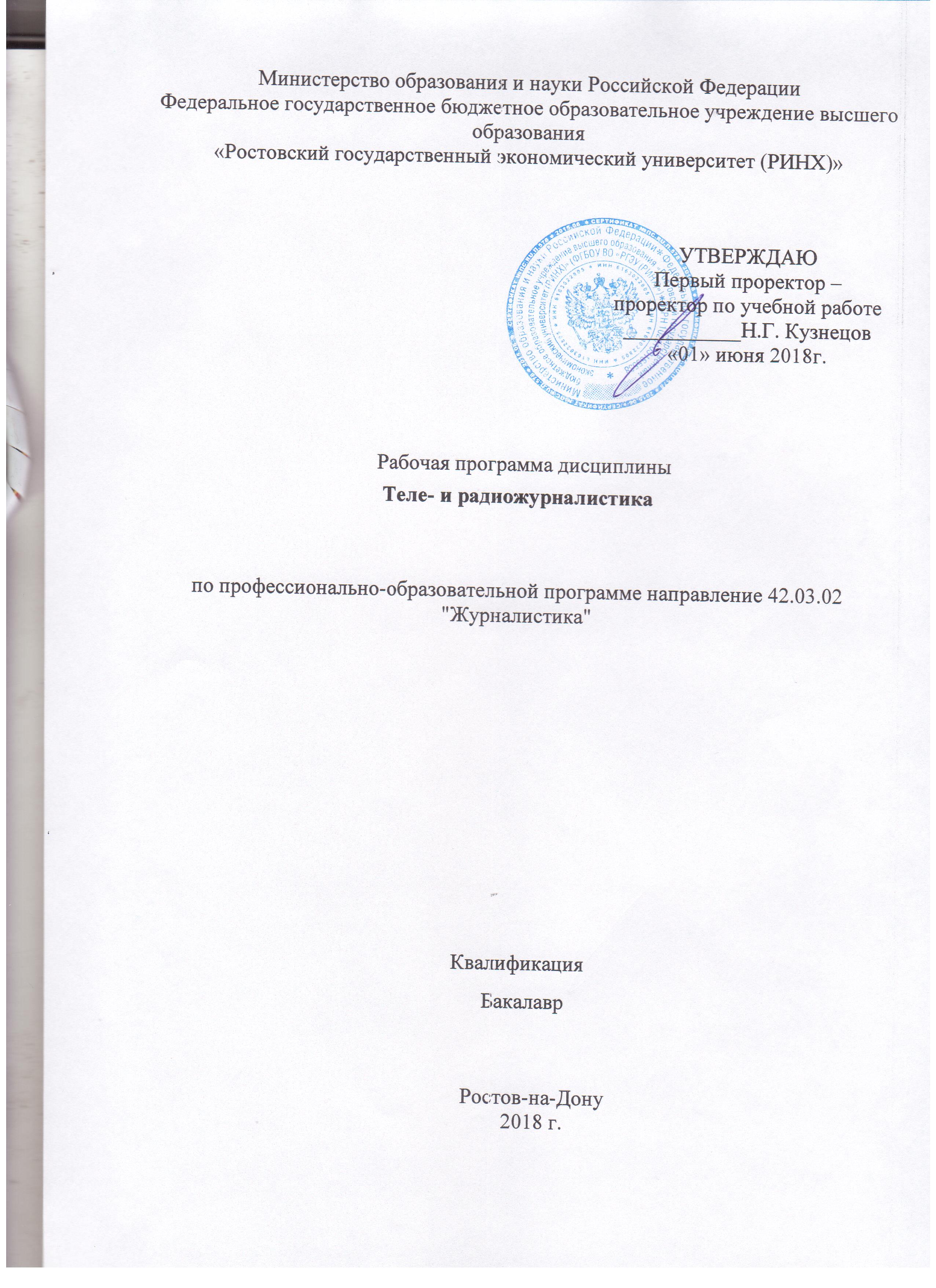 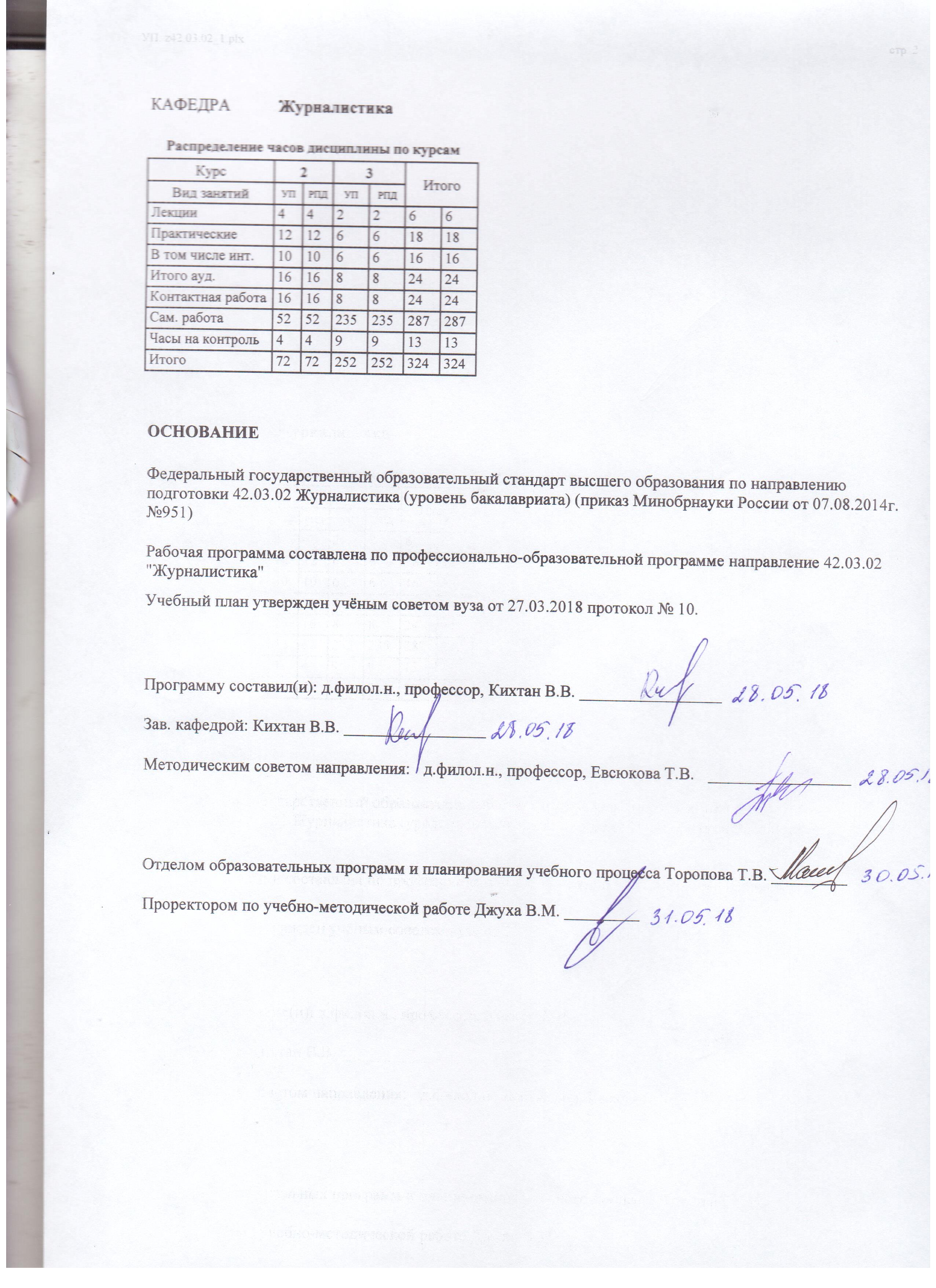 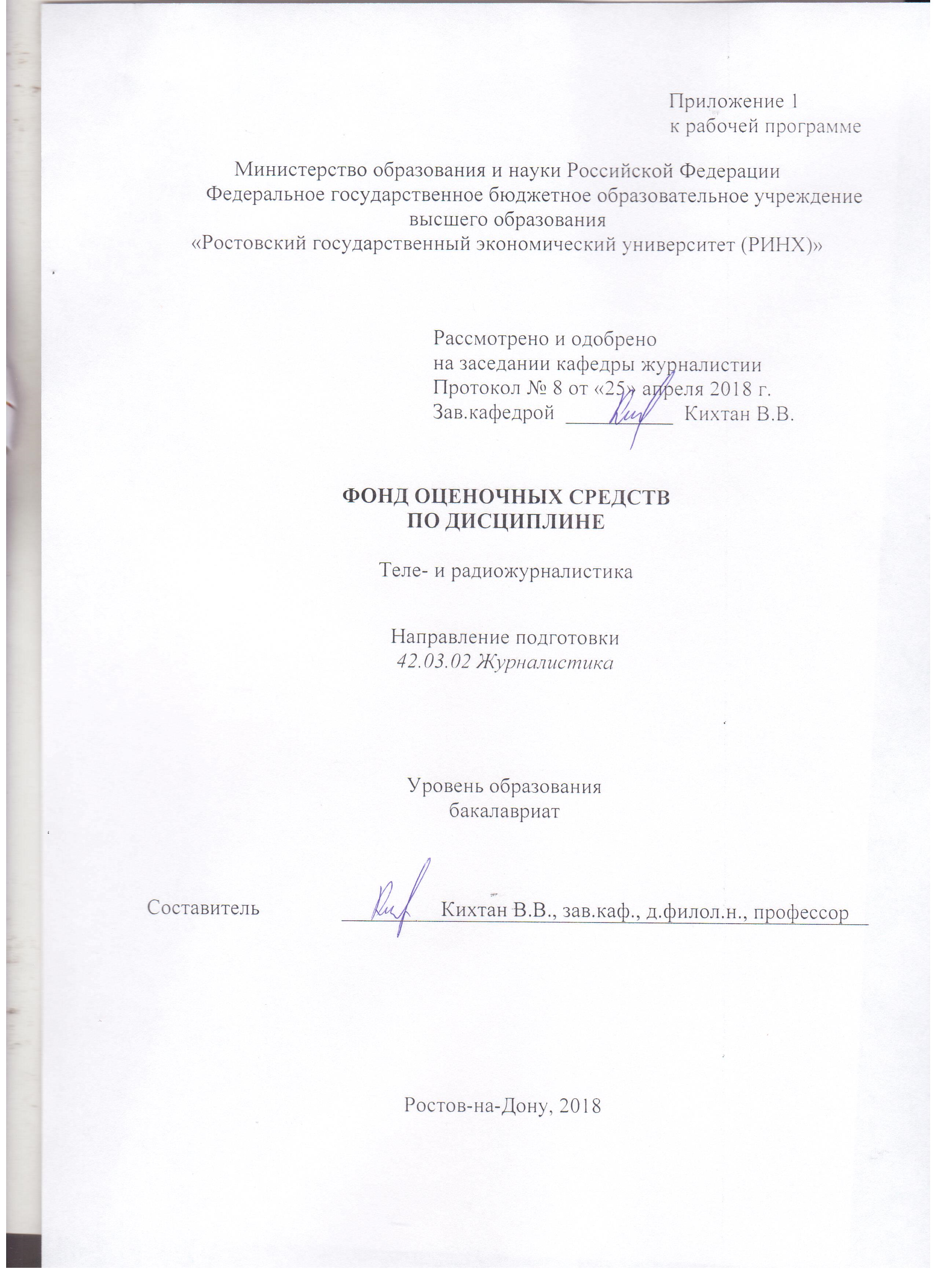 Оглавление1 Перечень компетенций с указанием этапов их формирования в процессе освоения образовательной программы	32 Описание показателей и критериев оценивания компетенций на различных этапах их формирования, описание шкал оценивания	43Типовые контрольные задания или иные материалы, необходимые для оценки знаний, умений, навыков и (или) опыта деятельности, характеризующих этапы формирования компетенций в процессе освоения образовательной программы	74 Методические материалы, определяющие процедуры оценивания знаний, умений, навыков и (или) опыта деятельности, характеризующих этапы формирования компетенций	131 Перечень компетенций с указанием этапов их формирования в процессе освоения образовательной программыПеречень компетенций с указанием этапов их формирования представлен в п. 3. «Требования к результатам освоения дисциплины» рабочей программы дисциплины. 2 Описание показателей и критериев оценивания компетенций на различных этапах их формирования, описание шкал оценивания  2.1 Показатели и критерии оценивания компетенций:  2.2 Шкалы оценивания:   Текущий контроль успеваемости и промежуточная аттестация осуществляется в рамках накопительной балльно-рейтинговой системы в 100-балльной шкале: 84-100 баллов (оценка «отлично») –  ставится в том случае, если студент продемонстрировал сформированные компетенции; обнаруживает глубокие и разносторонние знания, содержание ответов свидетельствует об уверенных знаниях студента и его умении успешно решать профессиональные задачи; строит ответ логично в соответствии с планом; развернуто аргументирует выдвигаемые положения, приводит убедительные примеры из практики работы журналистов; обнаруживает аналитический подход в освещении разных концепций, обосновывает свою точку зрения; демонстрирует умение анализировать и теоретически оценивать эмпирические факты; устанавливает междисциплинарные связи; 67-83 баллов (оценка «хорошо») – ставится в том случае, если студент продемонстрировал сформированные компетенции; содержание ответов свидетельствует о достаточных знаниях студента и его умении успешно решать профессиональные задачи; студент строит ответ логично в соответствии с планом; допускает непоследовательность анализа в сопоставлении концепций и обоснования своей точки зрения; демонстрирует умение анализировать и теоретически оценивать эмпирические факты; не всегда может привести примеры из практики СМИ; 50-66 баллов (оценка «удовлетворительно») – ставится в том случае, если студент продемонстрировал сформированные общепрофессиональные компетенции; содержание ответов свидетельствует об удовлетворительных знаниях студента и о его ограниченном умении решать профессиональные задачи; студент не может достаточно логически выстроить свой ответ, не имеет плана ответа или план ответа соблюдается непоследовательно; обнаруживает слабость в развернутом раскрытии сущности категорий, владея знаниями только отдельных базовых понятий; декларирует выдвигаемые положения без достаточной аргументации; не может связать теорию с практикой; 0-49 баллов (оценка «неудовлетворительно») – ставится в том случае, если студент не продемонстрировал сформированные компетенции; содержание ответов свидетельствует о слабых знаниях студента и о его неумении решать профессиональные задачи; студент не может логически выстроить свой ответ, не имеет.3 Типовые контрольные задания или иные материалы, необходимые для оценки знаний, умений, навыков и (или) опыта деятельности, характеризующих этапы формирования компетенций в процессе освоения образовательной программыПонятия профессии и профессиональной группы. Критерии сформированности профессии.Понятие профессиональной культуры. Структура профессиональной культуры.Понятия профессиональной морали и профессиональной этики. Их место в структуре профессиональной культуры.Основные ценности профессиональной морали: отношение к труду, к продукту труда, к средствам производства.Функции профессиональной морали.Этапы формирования регламентации деятельности. Соотношение общей и профессиональной этики.Деловая этика в дореволюционной России в XVIII – XIX вв. (краткий обзор).Роль религии в формировании деловой этики российских предпринимателей в дореволюционной России. Анализ сходства и различия старообрядческой и протестантской деловой этики.Развитие деловой этики в России в нач. ХХ в. «Семь принципов ведения дел в России».Понятие этического принципа. Функции этических принципов. Критерии построения современных систем этических принципов.Принципы международного бизнеса (Декларация Круглого стола).«Двенадцать принципов ведения дел в России».Проблемы микро- и макроэтики в развитии современного предпринимательства.«Болевые точки» этического развития современного российского бизнеса.Проблемы внедрения этических принципов (внутренние барьеры).Проблемы внедрения этических принципов (внешние барьеры).Возможные пути внедрения этических принципов в деловой сфере (практические рекомендации объединениям предпринимателей).Возможные пути внедрения этических принципов в деловой сфере (практические рекомендации государственным органам).Возможные пути внедрения этических принципов в деловой сфере (практические рекомендации СМИ).Взаимное доверие как основа деловой этики. Понятие доверия. Факторы установления доверия в деловых отношениях.Динамика формирования доверия. Критерии реализации фаз.Принципы формирования доверия, предложенные Л. Хосмером.Типология кодексов профессионального поведения.Корпоративные кодексы (зарубежные и отечественные). История развития, ключевые темы, упоминаемые нарушения и налагаемые санкции.Кодексы профессиональной этики (зарубежные и отечественные). История развития, ключевые темы, упоминаемые нарушения и налагаемые санкции.Структура профессионального сознания журналиста (комплексы представлений).Этические принципы журналистской деятельности.Категории этики журналиста. Их объективная и субъективная стороны.Содержание понятия «профессиональный долг журналиста». Личностное самоопределение профессионального долга.Профессиональная ответственность журналиста.Профессиональная совесть журналиста.Профессиональное достоинство журналиста.Профессиональная честь журналиста.Нормы отношений журналиста с аудиторией.Нормы отношений журналиста с героем и персонажами публикаций.Нормы отношений журналиста с источником информации.Нормы отношений журналиста с автором материала.Нормы отношений журналиста с коллегами.Нормы отношений журналиста с властными структурами.Международные кодексы профессионального поведения журналистов.Российские кодексы профессионального поведения журналистов.Профессиональная компетентность как этический принцип PR-специалиста. «Минимальные стандарты качества PR-услуг».Ведущие международные профессиональные ассоциации в сфере связей с общественностью: IPRA, CERP, ICO. Краткая история создания, правила членства, современная деятельность.Международные кодексы профессионального поведения в сфере связей с общественностью (общий обзор).Кодекс профессионального поведения IPRA.Афинский кодекс.Европейский кодекс профессионального поведения в области ПР (Лиссабонский кодекс).Профессиональная хартия ICO (Римская хартия).Российская ассоциация по связям с общественностью (краткая история создания и развития, правила членства, современная деятельность).Российский кодекс профессиональных и этических принципов в области связей с общественностью: структура данного документа, общие профессиональные принципы, отношение к профессии.Российский кодекс профессиональных и этических принципов в области связей с общественностью: принципы взаимоотношений с клиентами.Российский кодекс профессиональных и этических принципов в области связей с общественностью: принципы взаимоотношений с коллегами в сфере связей с общественностью.Российский кодекс профессиональных и этических принципов в области связей с общественностью: принципы взаимоотношений со средствами массовой информации и представителями других профессий.Этические нормы при работе с информацией. Характеристики информации, предоставляемой прессе.Понятие коммерческой тайны. Сведения, которые не могут составлять коммерческую тайну.Рекомендации по составу информации, содержащей коммерческую тайну.Порядок предоставления информации, составляющей коммерческую тайну, по запросам государственных органов.Проблема обеспечения информационной безопасности при осуществлении связей с общественностью: возможные последствия утечки конфиденциальной информации, принципы и порядок построения системы защиты конфиденциальной информации.Проблема обеспечения информационной безопасности при осуществлении связей с общественностью: возможные каналы утечки конфиденциальной информации и практические меры по её защите.Проблема обеспечения информационной безопасности при осуществлении связей с общественностью: работа сМинистерство образования и науки Российской ФедерацииФедеральное государственное бюджетное образовательное учреждение высшего образования«Ростовский государственный экономический университет (РИНХ)»Кафедра журналистикипо дисциплине Б1.Б.10 Теле- и радиожурналистикаВопросы к зачету1.	Описание функциональной специфики интервью как жанра и метода телевизионной журналистики.2.	Функции журналистской информации. Источники информации.3.	Основные обязанности журналиста в интервью. Основные этапы подготовки и создания интервью. Интервью как жанр телевизионной журналистики.4.	Интервью. Беседа, дискуссия, пресс-конференция.5.	Основные «амплуа» журналиста на ТВ.6.	Основные функции телерепортера.7.	Основные функции комментатора и обозревателя.8.	Основные функции интервьюера, шоумена, модератора.9.	Основные функции ведущего информационной программы.10.	Критерии оценки журналистской работы.11.	Основные элементы концепции ТВ передачи.12.	Основные тематические направления вещания.13.	Основные правила взаимоотношения «журналист – аудитория».14.	Сформулируйте для себя личное представление о своем профессиональном долге.15.	Чем отличается подготовка телевизионного и радийного материала от подготовки газетного текста с точки зрения методов журналистского творчества? А с точки зрения использованных технических средств?16.	Основные правила написания текста для телевидения.17.	Особенности восприятия телевизионной картинки.18.	Опишите специфику подготовки видео сообщения (видеосюжета).19.	Основные вопросы, на которые должны отвечать любые ТВ сообщения.20.	Становление и развитие репортажа как жанра телевизионной журналистики.21.	Стенд-ап. Определение, для чего, основные правила.22.	Отбор фактов для телерепортажа. Объективность в телерепортаже. Основы репортажа и его планирование.23.	Предмет экранного анализа. Исследование проблемной ситуации через сопоставление и столкновение различных точек зрения.24.	Планы в ТВ эфире. Перечислить основные, правила использования при монтаже.25.	Основные структурно-тематические разделы телепрограммы: информационно-публицистический, художественно-игровой, развлекательный.26.	Состав команды выпуска ТВ новостей.27.	Аналитические жанры: корреспонденция, комментарий, обозрение, беседа, дискуссия. 28.	Какие вопросы можно назвать неправильными в ТВ интервью?29.	Функциональная специфика жанра репортажа. Функционально-структурная специфика телевизионного репортажа. Личностное восприятие события в телерепортаже.30.	Отбор фактов для телерепортажа. Объективность в телерепортаже.31.	Аналитические жанры: корреспонденция, комментарий обозрение, беседа, дискуссия. Стенд-ап в кадре.32.	«Звуковые ситуации» в эфире телевизионных новостей.33.	Основные «типы зрительных ситуаций» в эфире телевизионных новостей.34.	Основы тележурналистики.35.	Особенности современных СМИ.36.	Правила составления информационного сообщения.37.	Особенности зрительского восприятия.38.	Драматургия информационного сообщения.39.	Подготовка к съемке. Место съемки. Съемка и монтаж программы.40.	Работа с материалом. Основы монтажа.41.	Как вести себя в кадре.42.	Особенности подготовки информационных программ.43.	Новости. Подготовка. Наполнение выпуска новостей.44.	Технология верстки информационной программы.45.	Технология производства телевизионных программ.46.	Научно-популярные и развлекательные программы.Составитель ________________________ В.В.Кихтан«10» апреля 2018 г. Министерство образования и науки Российской ФедерацииФедеральное государственное бюджетное образовательное учреждение высшего образования«Ростовский государственный экономический университет (РИНХ)»Кафедра журналистикипо дисциплине Б1.Б.10 Теле- и радиожурналистикаВопросы к экзамену1. Какие из правил ораторского искусства распространяются на выступающих в кадре? 2. Назовите типы речевых ошибок, наиболее часто встречающихся в телетекстах. 3. Проанализируйте на примере двух-трех телепередач наиболее типичные ошибки. 4. Сравните с точки зрения стиля и языка выступление 3-4 тележурналистов на федеральных и местных телеканалах. 5. Назовите основные законы мышления или правила логической последовательности, используемые в работе ТВ журналиста. 6. Назовите особенности психологического аспекта публичного выступления. 7. Перечислите законы, на которых базируется профессиональная деятельность российских журналистов. 8. Если есть закон о СМИ, зачем нужны (и нужны ли) этические кодексы журналистского труда? 9. Прямой эфир как момент концентрации всех профессиональных качеств тележурналиста. 10. Особенности подбора участников эфира в соответствии с целями и задачами передачи. 11. Роль ведущего в конфликтных и бесконфликтных сюжетах программы. 12. Чем отличается прямой репортаж от фиксированного? Назовите и охарактеризуйте жанровые разновидности телерепортажа. 13. Подготовка к репортажу. Текстовое, тезисное, импровизационное выступление. 14. Чем отличается специальный репортаж от событийного? 15. Чем отличается «круглый стол» от дискуссии, дискуссия от ток-шоу и все они – от пресс-конференции? 16. Какой телевизионный канал в жанре ток-шоу можно назвать лидирующим и по каким признакам? 17. Положительные и отрицательные особенности ток-шоу. Примеры. 18. Какие детские и молодежные программы на ТВ и на каких каналах вы знаете? 19. Существуют ли отличия между сегодняшним «КВН» и программой 10-20-летней давности? В чем причина непреходящей популярности этой программы и ведущего? 20. Назовите наиболее популярные музыкальные, спортивные, развлекательные передачи и их ведущих. В чем их секрет успеха? 21. Пользуются ли популярностью интеллектуальные программы? Какие именно? 22. Что такое телевизионный образ? Влияют ли на него коммуникативные качества? 23. Можно ли изменить имидж? Каким образом? Приведите примеры положительного и отрицательного имиджа у телеведущих. 24. Универсальная модель сюжета. Основные принципы любого сюжета. 25. Технология работы над сюжетом. 26. Источники информации. Классификация (шкала - достоверность - эксклюзивность). 27. Функции продюсера и редактора. 28. Верстка выпуска. Монтажный лист. 29. Синопсис. Определение и функции. 30. Синхрон. Типы синхронов (свидетельские показания, эмоциональный) 31. Репортаж. Сюжет. Специальный репортаж. 32. Закадровый текст. Основные принципы. 33. Драматургия сюжета. 34. Волновая природа восприятия. Схема. 35. Стенд-ап и появление в кадре.  Составитель ________________________ В.В.Кихтан«10» апреля 2018 г.  Министерство образования и науки Российской ФедерацииФедеральное государственное бюджетное образовательное учреждение высшего образования«Ростовский государственный экономический университет (РИНХ)»Кафедра журналистикиЭКЗАМЕНАЦИОННЫЙ БИЛЕТ № 1 по дисциплине Теле- и радиожурналистика Типы драматургического решения сценария, их характеристика.Функции ТВ в современном обществе, их характеристика. Составитель   ____________________ В.В.КихтанЗаведующий кафедрой  журналистики __________________ В.В.Кихтан                                                                                                                                                       «____»__________________2018 г.    Министерство образования и науки Российской ФедерацииФедеральное государственное бюджетное образовательное учреждение высшего образования«Ростовский государственный экономический университет (РИНХ)»Кафедра журналистикиЭКЗАМЕНАЦИОННЫЙ БИЛЕТ № 2по дисциплине Теле- и радиожурналистика 1.ТВ как средство общения со зрителем, формы связи с аудиторией. Ведущие профессии журналистов на ТВ. 2. Виды ТВ-вещания. Классификация современных программ. Особенности программирования.Составитель   ____________________ В.В.КихтанЗаведующий кафедрой  журналистики __________________ В.В.Кихтан                                                                                                                                                       «____»__________________2018 г.  Министерство образования и науки Российской ФедерацииФедеральное государственное бюджетное образовательное учреждение высшего образования«Ростовский государственный экономический университет (РИНХ)»Кафедра журналистикиЭКЗАМЕНАЦИОННЫЙ БИЛЕТ № 3 по дисциплине Теле- и радиожурналистика 1. Репортаж. Сюжет. Специальный репортаж. 2. Закадровый текст. Основные принципы.Составитель   ____________________ В.В.КихтанЗаведующий кафедрой  журналистики __________________ В.В.Кихтан                                                                                                                                                       «____»__________________2018 г.    Министерство образования и науки Российской ФедерацииФедеральное государственное бюджетное образовательное учреждение высшего образования«Ростовский государственный экономический университет (РИНХ)»Кафедра журналистикиЭКЗАМЕНАЦИОННЫЙ БИЛЕТ № 4по дисциплине Теле- и радиожурналистика 1. Положительные и отрицательные особенности ток-шоу. Примеры. 2. Какие детские и молодежные программы на ТВ и на каких каналах вы знаете?Составитель   ____________________ В.В.КихтанЗаведующий кафедрой  журналистики __________________ В.В.Кихтан                                                                                                                                                       «____»__________________2018 г. Критерии оценивания: оценка «отлично» выставляется, если .студент продемонстрировал сформированные компетенции; обнаруживает глубокие и разносторонние знания, содержание ответов свидетельствует об уверенных знаниях студента и его умении успешно решать профессиональные задачи; строит ответ логично в соответствии с планом; развернуто аргументирует выдвигаемые положения, приводит убедительные примеры из практики работы журналистов; обнаруживает аналитический подход в освещении разных концепций, обосновывает свою точку зрения; демонстрирует умение анализировать и теоретически оценивать эмпирические факты; устанавливает междисциплинарные связи;оценка хорошо» ставится, если студент продемонстрировал сформированные компетенции; содержание ответов свидетельствует о достаточных знаниях студента и его умении успешно решать профессиональные задачи; студент строит ответ логично в соответствии с планом; допускает непоследовательность анализа в сопоставлении концепций и обоснования своей точки зрения; демонстрирует умение анализировать и теоретически оценивать эмпирические факты; не всегда может привести примеры из практики СМИ; оценка «удовлетворительно» ставится в том случае, если студент продемонстрировал сформированные общепрофессиональные компетенции; содержание ответов свидетельствует об удовлетворительных знаниях студента и о его ограниченном умении решать профессиональные задачи; студент не может достаточно логически выстроить свой ответ, не имеет плана ответа или план ответа соблюдается непоследовательно; обнаруживает слабость в развернутом раскрытии сущности категорий, владея знаниями только отдельных базовых понятий; декларирует выдвигаемые положения без достаточной аргументации; не может связать теорию с практикой;оценка неудовлетворительно» ставится в том случае, если студент не продемонстрировал сформированные компетенции; содержание ответов свидетельствует о слабых знаниях студента и о его неумении решать профессиональные задачи; студент не может логически выстроить свой ответ, не имеет. Составитель ________________________ В.В.Кихтан«10» апреля 2018 г. Министерство образования и науки Российской ФедерацииФедеральное государственное бюджетное образовательное учреждение высшего образования«Ростовский государственный экономический университет (РИНХ)»Кафедра «Журналистика»Темы рефератовпо дисциплине Теле- и радиожурналистика1.      Типология современного телевидения2.      Этика журналистского творчества.3.      Телевидение: предпосылки возникновения и дальнейшее развитие.4.      Система современных аудиовизуальных СМИ.5.      Жанры тележурналистики.6.      Интернет: особенности развития.7.      Теория тележурналистики в ее историческом развитии.8.      Контрапунктная связь слова и изображения.9.      Информационные жанры телевизионной журналистики.10.  Правовое регулирование СМИ.11.  Особенности закона о рекламе.12.  Телевидения – становление и развитие.13.  Информационная безопасность.14.  Типология современного телевидения.15.  Типология ТВ.16.  Социальная позиция журналиста.17.   Социальные функции телевидения.18.  Аналитические жанры тележурналистики.19.  Права и обязанности журналистов21.  Цензура и ее роль в истории тележурналистики.22.  Информационная функция  тележурналистики.23.  Культурно-рекреативная функция тележурналистики. Методические рекомендации по написанию, требования к оформлению Объем реферата не должен превышать 10-15 страниц печатного текста. В реферате должны быть подробно изложены все имеющиеся точки зрения на данную проблему, а также собственное критическое осмысление автором исследуемого вопроса. Содержание реферата должно сопровождаться примерами (по возможности), в конце обязательны выводы и предварительные замечания. При работе над рефератом должно быть использовано не менее 5-6 источников.План Реферата: 1. тема, предмет (объект) и цель работы; 2. метод проведения работы, анализ выбранной темы; 3. результаты работы; 4. выводы (оценки, предложения), принятые и отвергнутые гипотезы; 5. список использованной литературы. Зачет реферата осуществляется с учетом вышеприведенных факторов, оформление реферата произвольное.Критерии оценки:  - оценка «зачтено» выставляется студенту, если  в реферате присутствует актуальность проблемы и темы; новизна и самостоятельность в постановке проблемы, в формулировании нового аспекта выбранной для анализа проблемы; наличие авторской позиции, самостоятельность суждений.- оценка «не зачтено» выставляется студенту, если в реферате присутствуют орфографические и синтаксические ошибки, стилистические погрешности.Составитель ________________________ В.В.Кихтан«10» апреля 2018 г. Министерство образования и науки Российской ФедерацииФедеральное государственное бюджетное образовательное учреждение высшего образования«Ростовский государственный экономический университет (РИНХ)»Кафедра журналистикиТесты письменные по дисциплине Б1.Б.10 Теле- и радиожурналистика1. Банк тестов по модулям и темамМодуль «Жанры и методы теле- и радиожурналистики»1 . Специфику телевидения определяют следующие особенности его физической природы:            А. Экранность, симультанность, программность            Б. Персонификация, контрапункт, вездесущность            В. Экранность, симультанность, вездесущность            Г. Вездесущность, программность, экранность2.  Телевидение отличается от кинематографа, прежде всего            А. Размером экрана            Б. Качеством изображения            В. Симультанностью            Г. Чем-то другим, не названным выше3. Контрапункт - это...            А. Процесс соединения кадров, при котором ясно прослеживается логическая связьБ. Контрпропаганда методами телевидения и кино с использованием   персонификации            В. Фронтальная точка съемки            Г. Что-то другое, не указанное выше4. Кинематографический монтаж (получивший дальнейшее развитие на ТВ) связан с одним из следующих имен:            А. Маклюэн М.            Б. Лассуэлл Г.            В. Кулешов Л.            Г. Саппак В.5. При описании какого понятия  важнейшей является не только характеристика пространства, но и времени?            А. Ракурс            Б. План            В. Кадр            Г. Кадрик6. В телевизионных передачах (кроме разговорных) описательная функция слова стремится к нулю процентов            А. Верно            Б. Неверно7. Телевидение  называют "дитя кино и радио", потому что от радио оно унаследовало звук, а от кино - изображение            А. Верно            Б. Неверно8. Согласно теории домашнего кино телевидение отличается от кинематографа, прежде всего            А. Качеством изображения            Б. Условиями просмотра            В. Симультанностью            Г. Чем-то, не названным выше9. Категория жанра связана с классификацией телепередач по ....А. Функции            Б. Содержанию            В. Форме            Г. Адресу10. Панорамированием называется такое передвижение камеры, снимающей фигуру или предмет, когда угол между оптической осью объектива и плоскостью предмета изменяется во время съемкиА. Верно            Б. Неверно11. У языка кино и телевидения разная изобразительно-выразительная основа А. Верно            Б. Неверно12. С распространением видео актуализировались такие качества эфирного телевидения как:А. Художественность и эстетичность            Б. Программность и репортажность13. Отечественный федеральный телевизионный канал для трансляции культурно-просветительских и научно-популярных передач впервые заработал в:А. В конце 1970-х годов            Б. В 1997 году            В. В конце 1960-х годов            Г. В 1989 году14. Существуют телекомпании вещательные, продюсерские и дистрибьюторские. Это деление основано на классификации:            А. По охвату аудитории            Б. По способу трансляции            В. По типу деятельности            Г. По форме собственности15. Персонификация телевизионного сообщения - базовая характеристика тележурналистики. Понятие персонификации связано исключительно с работой автора-журналиста в кадреА. Верно            Б. Неверно16. Мы скорее соизмеряем телевизионного героя с собой, нежели перевоплощаемся в него            А. Верно            Б. Неверно17. Эта группа жанров связана только с телевидением, а к другим средствам массовой информации не имеет отношения            А. Теледебаты, ток-шоу, пресс-конференция            Б. Памфлет, телемост, обозрение            В. Ток-шоу, зарисовка, репортаж            Г. Такой группы здесь нет18. Кабельное телевидение возникло в начале 1970 годов, прежде всего для:            А. Улучшения качества телевизионного сигнала            Б. Удовлетворения индивидуальных потребностей каждого отдельного телезрителя            В. Получения телезрителями заказных программ            Г. Создания специального спортивного канала19. Игры, викторины, конкурсы, спортивные соревнования в силу психологических и эстетических особенностей наименее органичны для телевидения (по сравнению с другими формами и жанрами вещания)            А. Верно            Б. Неверно20. Владимир Саппак - это:            А. Телевизионный репортер 1970-х годов            Б. Автор книг о телевидении            В. Создатель и первый редактор телепередачи "В мире животных"            Г. Один из авторов телевизионной теории "многосерийного кино"21. Техническое средство – непременный компонент в процессе распространения массовой информации.            А. Верно            Б. Неверно22. Совокупность телепередач, объединенных темой или жизненным материалом – это:            А. Программа            Б. Сериал            В. Цикл23. В России 1940-х годов передачи электронного телевидения (в отличие от «механического») можно было принимать повсеместно.            А. Верно            Б. Неверно24. Тележурналистам необходимо классифицировать телевизионные сообщенияА. Для обеспечения статистической отчетности            Б. Для повышения уровня профессионализма            В. Для характеристики телекомпании            Г. Из-за всего, указанного выше25. В разговорных передачах на телевидении слово передает примерно 7-10 процентов информации            А. Верно            Б. Неверно        Вам предложен тест, состоящий из 25-ти заданий.

Выполнение теста рассчитано на 25 минут. Порядок выполнения заданий – любой. Если Вы не совсем уверены в правильности своего ответа, все же укажите номер того ответа, который, по Вашему мнению, верен.Критерии оценки: «5» – выполнил всё задание правильно;«4» - выполнил всё задание с 1-2 ошибками;«3» – часто ошибался, выполнил правильно только половину задания;«2» – почти ничего не смог выполнить правильноСоставитель ________________________ В.В.Кихтан«10» апреля 2018 г. 4.	Методические материалы, определяющие процедуры оценивания знаний, умений, навыков и (или) опыта деятельности, характеризующих этапы формирования компетенцийПроцедуры оценивания включают в себя текущий контроль и промежуточную аттестацию.Текущий контроль успеваемости проводится с использованием оценочных средств, представленных в п. 3 данного приложения. Результаты текущего контроля доводятся до сведения студентов до промежуточной аттестации.  	Промежуточная аттестация проводится в форме зачета/ экзамена/ защиты курсовой работы.Экзамен проводится по расписанию экзаменационной сессии в письменном виде. Количество вопросов в экзаменационном задании – 3. Проверка ответов и объявление результатов производится в день экзамена.  Результаты аттестации заносятся в экзаменационную ведомость и зачетную книжку студента. Студенты, не прошедшие промежуточную аттестацию по графику сессии, должны ликвидировать задолженность в установленном порядке.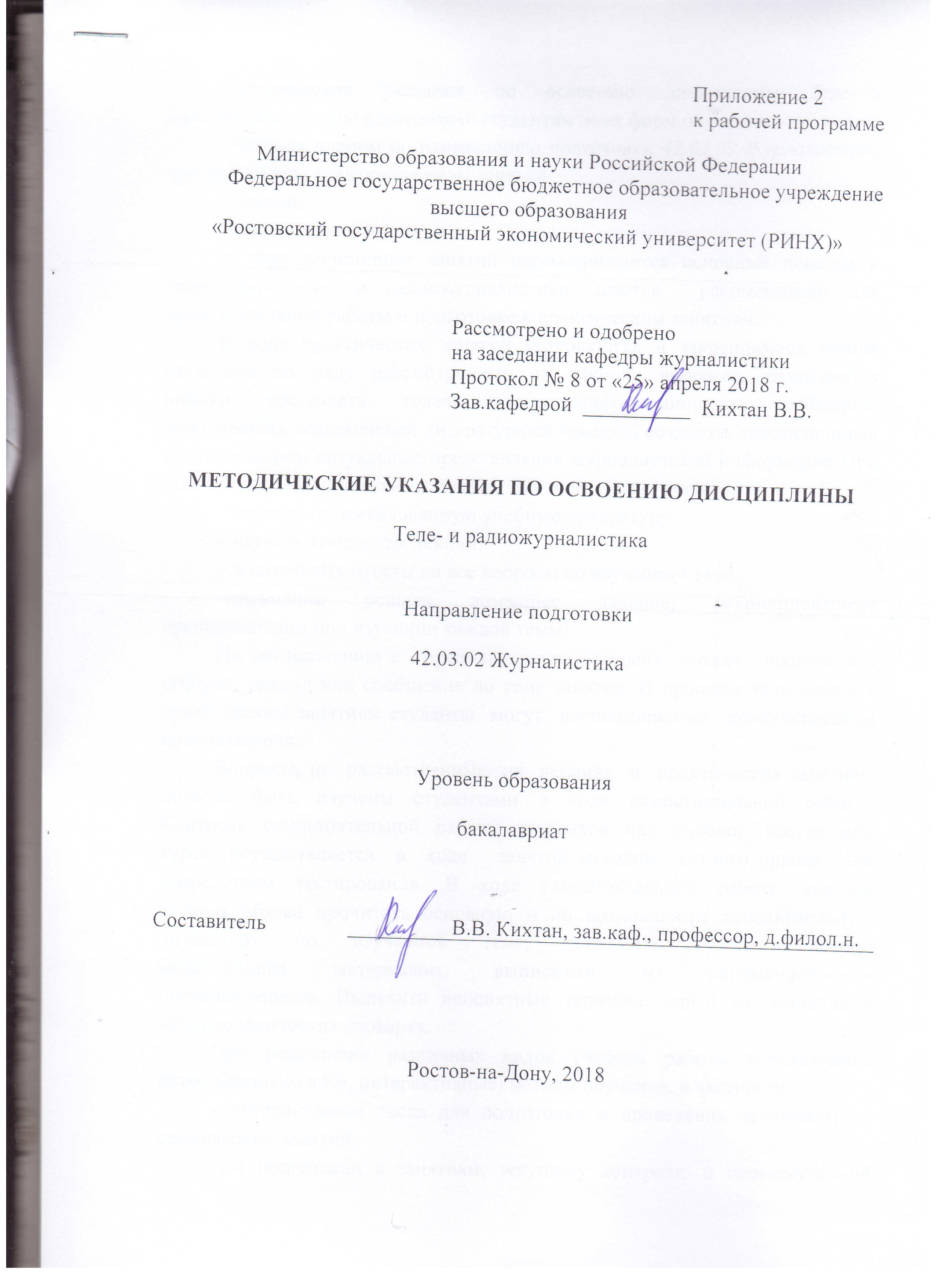 Методические  указания  по  освоению  дисциплины  Теле- и радиожурналистика адресованы  студентам  всех форм обучения.  Учебным планом по направлению подготовки 42.03.02 Журналистика предусмотрены следующие виды занятий:- лекции;- практические занятия.В ходе лекционных занятий рассматриваются основные понятия и технологии теле- и радиожурналистики, даются  рекомендации для самостоятельной работы и подготовке к практическим занятиям. В ходе практических занятий углубляются и закрепляются знания студентов  по  ряду  рассмотренных  на  лекциях  вопросов,  развиваются навыки составлять телевизионные информационные сообщения, аннотировать современный литературный процесс, создавать телевизионный контент, делать визуальные представления журналистской информации При подготовке к практическим занятиям каждый студент должен:  – изучить рекомендованную учебную литературу;  – изучить конспекты лекций;  – подготовить ответы на все вопросы по изучаемой теме;  –письменно решить домашнее задание, рекомендованные преподавателем при изучении каждой темы.    По согласованию с  преподавателем  студент  может  подготовить реферат, доклад или сообщение по теме занятия. В процессе подготовки к практическим занятиям студенты  могут  воспользоваться  консультациями преподавателя.  Вопросы, не  рассмотренные  на  лекциях  и  практических занятиях, должны  быть  изучены  студентами  в  ходе  самостоятельной  работы. Контроль  самостоятельной  работы  студентов  над  учебной  программой курса  осуществляется  в  ходе   занятий методом  устного опроса  или  посредством  тестирования.  В  ходе  самостоятельной  работы  каждый  студент  обязан  прочитать  основную  и  по  возможности  дополнительную  литературу  по  изучаемой  теме,  дополнить  конспекты лекций  недостающим  материалом,  выписками  из  рекомендованных первоисточников.  Выделить  непонятные  термины,  найти  их  значение  в энциклопедических словарях.  При  реализации  различных  видов  учебной  работы  используются разнообразные (в т.ч. интерактивные) методы обучения, в частности:   - интерактивная доска для подготовки и проведения лекционных и семинарских занятий;  Для подготовки к занятиям, текущему контролю и промежуточной аттестации  студенты  могут  воспользоваться электронной библиотекой ВУЗа http://library.rsue.ru/ . Также обучающиеся могут  взять  на  дом необходимую  литературу  на  абонементе  вузовской библиотеки или воспользоваться читальными залами вуза.  Методические рекомендации по написанию, требования к оформлению Реферат – своеобразное квалификационное сочинение, позволяющее судить об уровне научной культуры пишущего. 1. Текст работы должен быт распечатан на компьютере на одной стороне стандартного листа белой односортной бумаги (формата А4) через два интервала (1,5 интервала в текстовом процессоре Word 6/95/2000/XP for Windows). Широко используемыми шрифтами являются: Times New Roman Cyr, Courier New Cyr (кегль 14). Размер левого поля , правого – , верхнего – , нижнего – . Поля слева оставляют для переплета, справа – для того, чтобы в строках не было неправильных переносов. При таких полях каждая страница текста содержит приблизительно 1800 знаков (30 строк по 60 знаков в строке, считая каждый знак препинания и пробел между словами также за печатный знак). Текст выравнивается по ширине.Все страницы нумеруются начиная с титульного листа (См. Приложение 1,4,6) (на титульном листе номер страницы не ставится). Цифру, обозначающую порядковый номер страницы, ставят в середине верхнего поля страницы.Каждая глава начинается с новой страницы. Это правило относится к другим основным структурным частям работы: Введение, Заключение, Библиографическому списку (См. Приложение 3), Приложение. Расстояние между названием главы и последующим текстом должно быть равно трем интервалам. Такое же расстояние выдерживается между заголовками главы и параграфа. Расстояния между основаниями строк заголовка принимают такими же, как и в тексте. Точку в конце заголовка, располагаемого посредине строки, не ставят. Не допускается подчеркивание заголовков и перенос слов в заголовке.Фразы, начинающиеся с новой (красной) строки, печатают с абзацным отступом от начала строки, равным 8-12 мм.Таблицы, рисунки, чертежи, графики, фотографии как в тексте работы, так и в приложении должны быть выполнены на стандартных листах размером 210х297 мм (формат А - 4) или наклеены на стандартные листы белой бумаги. Подписи и пояснения к фотографиям, рисункам помещаются с лицевой стороны.Рукопись, рисунки, фотографии должны быть без пометок, карандашных исправлений, пятен и загибов, не допускаются набивка буквы на букву и дорисовка букв чернилами. Количество исправлений должно быть не более пяти на страницу и вноситься от руки чернилами черного цвета. 2.   Главы и параграфы должны быть пронумерованы, что позволит составить «Содержание» работы. Для этого используются римские и арабские цифры, прописные и строчные буквы в сочетании с делением на абзацы. Н а п р и м е р, части нумеруются с использованием порядковых числительных (часть первая), разделы – с использованием прописных букв, главы – римских цифр, параграфы – арабских цифр. Рубрики внутри текста организуются с помощью русских или латинских строчных букв. В последнее время входит «в моду» чисто цифровая нумерация, когда самые крупные части нумеруются одной цифровой, их подразделы – двумя цифрами: номером части и номером раздела (н а п р и м е р, раздел 2.1), параграфы – тремя цифрами (2.1.3). Такая система допускается отсутствие слов «часть», «раздел», «глава», «параграф» ( См. Приложение 5,7).3. Библиографический аппарат – весьма сложная часть работы. Во-первых, это ценное указание на источники по теме исследования для тех, кто будет читать работу; во-вторых, он позволяет судить о научной культуре автора, глубине его проникновения в тему и этичности его позиции по отношению к авторам используемых источников.Библиографический аппарат в алфавитном порядке оформляется в соответствии с требованиями ГОСТ 7.1.84 «Библиографическое описание документа» и с учетом кратких правил «Составления библиографического описания» (2-е изд., доп.М.: Кн.палата, 1991).КнигаДмитриев А.В. Конфликтология. – М.: Гардарики, 2000. – 320с.С 2006 года:Орельская, О. В. Святослав Агафонов [Текст]: Возродившй кремль / О. В. Орельская. – Н. Новгород: Промграфика, 2001. − 192 с. (Мастера нижегородской архитектуры).Статьи из журналов и газетЛефевр В.А. От психофизики к моделированию души // Вопросы философии. – 1990. − № 7. – С.25-31.Райцын Н. В окопах торговых войн // Деловой мир. – 1993. – № 53.С 2006 года:Долотов, А. О развитии земельной реформы [Текст] / А. Долотов // Экономист. − 1999. − № 12. − С. 76-82.Айрумян, Э. Л. Материалы и типы гнутых профилей [Текст] / Э. Л. Айрумян, А. В. Рожков // Стр-во и архитектура. Сер. 8, Строительные конструкции: обзор. информ. / ВНИИС. − 1987. – Вып. 2. − С. 3-16.Ссылки на статьи из энциклопедииБирюков Б.В., Гастеров Ю.А., Геллер Е.С. Моделирование // БСЭ. –3-е изд. М., 1974. – Т.16. – С.393-395.СборникФилософские проблемы современной науки / Сост. В.Н.Иващенко. – Киев: Радуга, 1989. – 165 с.Карпов А.Н. Структура абзацев в прозе  Л.Н. Толстого //Язык и стиль Л.Н.Толстого. – М., 1979. – С. 112 – 120.С 2006 года:Проблемы истории, теории и практики русской и советской архитектуры [Текст]: межвуз. темат. сб. / Ленингр. инженер.-строит. ин-т ; отв. ред. В. И. Пилявский. − Л.: Изд-во ЛИСИ, 1978. − 162 с. Ссылки на иностранную литературуAusubel D.P. Das Jugendalter. – Munchen, 1986. – 284 S.Диссертации и авторефераты диссертацийГудаков Ж.И. Управление организацией: согласование интересов и социальный конфликт: Дис. …канд.социол.наук. Новочеркасск, 1999. – 146с.Родионов И.Н. Государственная молодежная политика (Сущность, этапы, основные тенденции): 1980-1993 гг.: Автореф. дис. …канд. истор. наук. М., 1994. – 20 с.С 2006 года:Баранова, М. В. Реклама как феномен культуры [Текст]: дис. … канд. культурологии / М. В. Баранова; науч. рук. В. А. Кутырев ; Нижегор. гос. архитектур.-строит. ун-т. − Н. Новгород, 2000. − 159 с.Ляховецкая, С. С. Социокультурные ценности городского центра [Текст]: автореф. дис. … канд. архитектуры: 18.00.01 / С. С. Ляховецкая; Новосиб. гос. архитектур.-худож. акад. − Екатеринбург, 2001. − 23 с.Архивные  и специальные источникиГосударственный  архив Российской Федерации. Ф. 9412, оп.1, д.355, л.32.Государственный архив Челябинской области. Ф. П-2, оп.1, д.15.С 2006 года:ЦГИАСП. Переписка разных лиц, находящихся за границей и внутри России [Текст]. – Центр. гос. ист. архив в Санкт-Петербурге. Ф. 95. Оп. 1. Д. 63.Строительные нормы и правила. Канализация. Наружные сети и сооружения [Текст]: СНиП 2.04.03-85: утв. Госстроем  СССР 21.05.85: взамен СНиП I I-32-74: дата введ. 01.01.86. – М., 2003. – 88 с.Европа. Государства Европы [Карты]: физ. карта / ст. ред. Л. Н. Колосова; ред. Н. А. Дубовой. – Испр. в . – 1 : 5000 000. – М.: Роскартография, 2000. − 1 к.Прикладное искусство Латвии [Изоматериал]: комплект из 18 открыток / текст А. Бишене. - М.: Планета, 1984. – 1 обл. (18 отд. л.).Электронные источникиНижегородский регион XXI [Электронный ресурс]: электрон. база данных. − Н. Новгород: Центр маркетинга Нижегор. обл., 2000. − 1 электрон. опт. диск (CD-ROM).Фридман, К. Качество воды в Санкт-Петербурге [Электронный ресурс] / К. Фридман. – Режим доступа: http: //www.vodoprovod.ru.Объем работы до 20 страниц.УП: z42.03.02_1.plxУП: z42.03.02_1.plxУП: z42.03.02_1.plxстр. 3стр. 3Визирование РПД для исполнения в очередном учебном годуВизирование РПД для исполнения в очередном учебном годуОтдел образовательных программ и планирования учебного процесса Торопова Т.В. __________Рабочая программа пересмотрена, обсуждена и одобрена для исполнения в 2019-2020 учебном году на заседании кафедры ЖурналистикаЗав. кафедрой Кихтан В.В. _________________Программу составил(и):  д.филол.н., профессор, Кихтан В.В. _________________Отдел образовательных программ и планирования учебного процесса Торопова Т.В. __________Рабочая программа пересмотрена, обсуждена и одобрена для исполнения в 2019-2020 учебном году на заседании кафедры ЖурналистикаЗав. кафедрой Кихтан В.В. _________________Программу составил(и):  д.филол.н., профессор, Кихтан В.В. _________________Отдел образовательных программ и планирования учебного процесса Торопова Т.В. __________Рабочая программа пересмотрена, обсуждена и одобрена для исполнения в 2019-2020 учебном году на заседании кафедры ЖурналистикаЗав. кафедрой Кихтан В.В. _________________Программу составил(и):  д.филол.н., профессор, Кихтан В.В. _________________Отдел образовательных программ и планирования учебного процесса Торопова Т.В. __________Рабочая программа пересмотрена, обсуждена и одобрена для исполнения в 2019-2020 учебном году на заседании кафедры ЖурналистикаЗав. кафедрой Кихтан В.В. _________________Программу составил(и):  д.филол.н., профессор, Кихтан В.В. _________________Отдел образовательных программ и планирования учебного процесса Торопова Т.В. __________Рабочая программа пересмотрена, обсуждена и одобрена для исполнения в 2019-2020 учебном году на заседании кафедры ЖурналистикаЗав. кафедрой Кихтан В.В. _________________Программу составил(и):  д.филол.н., профессор, Кихтан В.В. _________________Визирование РПД для исполнения в очередном учебном годуВизирование РПД для исполнения в очередном учебном годуОтдел образовательных программ и планирования учебного процесса Торопова Т.В. __________Рабочая программа пересмотрена, обсуждена и одобрена для исполнения в 2020-2021 учебном году на заседании кафедры ЖурналистикаЗав. кафедрой Кихтан В.В. _________________Программу составил(и):  д.филол.н., профессор, Кихтан В.В. _________________Отдел образовательных программ и планирования учебного процесса Торопова Т.В. __________Рабочая программа пересмотрена, обсуждена и одобрена для исполнения в 2020-2021 учебном году на заседании кафедры ЖурналистикаЗав. кафедрой Кихтан В.В. _________________Программу составил(и):  д.филол.н., профессор, Кихтан В.В. _________________Отдел образовательных программ и планирования учебного процесса Торопова Т.В. __________Рабочая программа пересмотрена, обсуждена и одобрена для исполнения в 2020-2021 учебном году на заседании кафедры ЖурналистикаЗав. кафедрой Кихтан В.В. _________________Программу составил(и):  д.филол.н., профессор, Кихтан В.В. _________________Отдел образовательных программ и планирования учебного процесса Торопова Т.В. __________Рабочая программа пересмотрена, обсуждена и одобрена для исполнения в 2020-2021 учебном году на заседании кафедры ЖурналистикаЗав. кафедрой Кихтан В.В. _________________Программу составил(и):  д.филол.н., профессор, Кихтан В.В. _________________Отдел образовательных программ и планирования учебного процесса Торопова Т.В. __________Рабочая программа пересмотрена, обсуждена и одобрена для исполнения в 2020-2021 учебном году на заседании кафедры ЖурналистикаЗав. кафедрой Кихтан В.В. _________________Программу составил(и):  д.филол.н., профессор, Кихтан В.В. _________________Визирование РПД для исполнения в очередном учебном годуВизирование РПД для исполнения в очередном учебном годуОтдел образовательных программ и планирования учебного процесса Торопова Т.В. __________Рабочая программа пересмотрена, обсуждена и одобрена для исполнения в 2021-2022 учебном году на заседании кафедры ЖурналистикаЗав. кафедрой: Кихтан В.В. _________________Программу составил(и):  д.филол.н., профессор, Кихтан В.В. _________________Отдел образовательных программ и планирования учебного процесса Торопова Т.В. __________Рабочая программа пересмотрена, обсуждена и одобрена для исполнения в 2021-2022 учебном году на заседании кафедры ЖурналистикаЗав. кафедрой: Кихтан В.В. _________________Программу составил(и):  д.филол.н., профессор, Кихтан В.В. _________________Отдел образовательных программ и планирования учебного процесса Торопова Т.В. __________Рабочая программа пересмотрена, обсуждена и одобрена для исполнения в 2021-2022 учебном году на заседании кафедры ЖурналистикаЗав. кафедрой: Кихтан В.В. _________________Программу составил(и):  д.филол.н., профессор, Кихтан В.В. _________________Отдел образовательных программ и планирования учебного процесса Торопова Т.В. __________Рабочая программа пересмотрена, обсуждена и одобрена для исполнения в 2021-2022 учебном году на заседании кафедры ЖурналистикаЗав. кафедрой: Кихтан В.В. _________________Программу составил(и):  д.филол.н., профессор, Кихтан В.В. _________________Отдел образовательных программ и планирования учебного процесса Торопова Т.В. __________Рабочая программа пересмотрена, обсуждена и одобрена для исполнения в 2021-2022 учебном году на заседании кафедры ЖурналистикаЗав. кафедрой: Кихтан В.В. _________________Программу составил(и):  д.филол.н., профессор, Кихтан В.В. _________________Визирование РПД для исполнения в очередном учебном годуВизирование РПД для исполнения в очередном учебном годуОтдел образовательных программ и планирования учебного процесса Торопова Т.В. __________Рабочая программа пересмотрена, обсуждена и одобрена для исполнения в 2022-2023 учебном году на заседании кафедры ЖурналистикаЗав. кафедрой: Кихтан В.В. _________________Программу составил(и):  д.филол.н., профессор, Кихтан В.В. _________________Отдел образовательных программ и планирования учебного процесса Торопова Т.В. __________Рабочая программа пересмотрена, обсуждена и одобрена для исполнения в 2022-2023 учебном году на заседании кафедры ЖурналистикаЗав. кафедрой: Кихтан В.В. _________________Программу составил(и):  д.филол.н., профессор, Кихтан В.В. _________________Отдел образовательных программ и планирования учебного процесса Торопова Т.В. __________Рабочая программа пересмотрена, обсуждена и одобрена для исполнения в 2022-2023 учебном году на заседании кафедры ЖурналистикаЗав. кафедрой: Кихтан В.В. _________________Программу составил(и):  д.филол.н., профессор, Кихтан В.В. _________________Отдел образовательных программ и планирования учебного процесса Торопова Т.В. __________Рабочая программа пересмотрена, обсуждена и одобрена для исполнения в 2022-2023 учебном году на заседании кафедры ЖурналистикаЗав. кафедрой: Кихтан В.В. _________________Программу составил(и):  д.филол.н., профессор, Кихтан В.В. _________________Отдел образовательных программ и планирования учебного процесса Торопова Т.В. __________Рабочая программа пересмотрена, обсуждена и одобрена для исполнения в 2022-2023 учебном году на заседании кафедры ЖурналистикаЗав. кафедрой: Кихтан В.В. _________________Программу составил(и):  д.филол.н., профессор, Кихтан В.В. _________________УП: z42.03.02_1.plxУП: z42.03.02_1.plxУП: z42.03.02_1.plxУП: z42.03.02_1.plxУП: z42.03.02_1.plxстр. 41. ЦЕЛИ ОСВОЕНИЯ ДИСЦИПЛИНЫ1. ЦЕЛИ ОСВОЕНИЯ ДИСЦИПЛИНЫ1. ЦЕЛИ ОСВОЕНИЯ ДИСЦИПЛИНЫ1. ЦЕЛИ ОСВОЕНИЯ ДИСЦИПЛИНЫ1. ЦЕЛИ ОСВОЕНИЯ ДИСЦИПЛИНЫ1. ЦЕЛИ ОСВОЕНИЯ ДИСЦИПЛИНЫ1. ЦЕЛИ ОСВОЕНИЯ ДИСЦИПЛИНЫ1. ЦЕЛИ ОСВОЕНИЯ ДИСЦИПЛИНЫ1. ЦЕЛИ ОСВОЕНИЯ ДИСЦИПЛИНЫ1. ЦЕЛИ ОСВОЕНИЯ ДИСЦИПЛИНЫ1. ЦЕЛИ ОСВОЕНИЯ ДИСЦИПЛИНЫ1. ЦЕЛИ ОСВОЕНИЯ ДИСЦИПЛИНЫ1.1ЦЕЛЬ:овладеть основами подготовки журналистских материалов в информационных, аналитических и художественно-публицистических жанрах, а также в телевизионных форматах.ЦЕЛЬ:овладеть основами подготовки журналистских материалов в информационных, аналитических и художественно-публицистических жанрах, а также в телевизионных форматах.ЦЕЛЬ:овладеть основами подготовки журналистских материалов в информационных, аналитических и художественно-публицистических жанрах, а также в телевизионных форматах.ЦЕЛЬ:овладеть основами подготовки журналистских материалов в информационных, аналитических и художественно-публицистических жанрах, а также в телевизионных форматах.ЦЕЛЬ:овладеть основами подготовки журналистских материалов в информационных, аналитических и художественно-публицистических жанрах, а также в телевизионных форматах.ЦЕЛЬ:овладеть основами подготовки журналистских материалов в информационных, аналитических и художественно-публицистических жанрах, а также в телевизионных форматах.ЦЕЛЬ:овладеть основами подготовки журналистских материалов в информационных, аналитических и художественно-публицистических жанрах, а также в телевизионных форматах.ЦЕЛЬ:овладеть основами подготовки журналистских материалов в информационных, аналитических и художественно-публицистических жанрах, а также в телевизионных форматах.ЦЕЛЬ:овладеть основами подготовки журналистских материалов в информационных, аналитических и художественно-публицистических жанрах, а также в телевизионных форматах.ЦЕЛЬ:овладеть основами подготовки журналистских материалов в информационных, аналитических и художественно-публицистических жанрах, а также в телевизионных форматах.ЦЕЛЬ:овладеть основами подготовки журналистских материалов в информационных, аналитических и художественно-публицистических жанрах, а также в телевизионных форматах.1.2Задачи: сформировать представление о жанровой системе отечественной журналистики (в том числе и на современном этапе); понять специфику ее трансформации на современном этапе; изучить специфику информационных жанров журналистики; научиться готовить телевизионные и радио форматы: стендап, сюжет, интервью, репортаж и др. освоить журналистские методы сбора информации; изучить особенности телевизионных и радийных жанров журналистики: информационное сообщение (видеосюжет), интервью, пресс-конференция, обозрение, ток-шоу, репортаж, выступление, очерк; освоить аналитические методы работы; специфику построения информационного сообщения; изучить особенности жанров телевизионной и радийной журналистики; научиться готовить видео в различных жанрах и телевизионных форматов; освоить художественный метод, принципы типизации и использования художественно-выразительных средств языка в телевизионных жанрах; изучить основные правила съемки и монтаж телевизионных программы.Задачи: сформировать представление о жанровой системе отечественной журналистики (в том числе и на современном этапе); понять специфику ее трансформации на современном этапе; изучить специфику информационных жанров журналистики; научиться готовить телевизионные и радио форматы: стендап, сюжет, интервью, репортаж и др. освоить журналистские методы сбора информации; изучить особенности телевизионных и радийных жанров журналистики: информационное сообщение (видеосюжет), интервью, пресс-конференция, обозрение, ток-шоу, репортаж, выступление, очерк; освоить аналитические методы работы; специфику построения информационного сообщения; изучить особенности жанров телевизионной и радийной журналистики; научиться готовить видео в различных жанрах и телевизионных форматов; освоить художественный метод, принципы типизации и использования художественно-выразительных средств языка в телевизионных жанрах; изучить основные правила съемки и монтаж телевизионных программы.Задачи: сформировать представление о жанровой системе отечественной журналистики (в том числе и на современном этапе); понять специфику ее трансформации на современном этапе; изучить специфику информационных жанров журналистики; научиться готовить телевизионные и радио форматы: стендап, сюжет, интервью, репортаж и др. освоить журналистские методы сбора информации; изучить особенности телевизионных и радийных жанров журналистики: информационное сообщение (видеосюжет), интервью, пресс-конференция, обозрение, ток-шоу, репортаж, выступление, очерк; освоить аналитические методы работы; специфику построения информационного сообщения; изучить особенности жанров телевизионной и радийной журналистики; научиться готовить видео в различных жанрах и телевизионных форматов; освоить художественный метод, принципы типизации и использования художественно-выразительных средств языка в телевизионных жанрах; изучить основные правила съемки и монтаж телевизионных программы.Задачи: сформировать представление о жанровой системе отечественной журналистики (в том числе и на современном этапе); понять специфику ее трансформации на современном этапе; изучить специфику информационных жанров журналистики; научиться готовить телевизионные и радио форматы: стендап, сюжет, интервью, репортаж и др. освоить журналистские методы сбора информации; изучить особенности телевизионных и радийных жанров журналистики: информационное сообщение (видеосюжет), интервью, пресс-конференция, обозрение, ток-шоу, репортаж, выступление, очерк; освоить аналитические методы работы; специфику построения информационного сообщения; изучить особенности жанров телевизионной и радийной журналистики; научиться готовить видео в различных жанрах и телевизионных форматов; освоить художественный метод, принципы типизации и использования художественно-выразительных средств языка в телевизионных жанрах; изучить основные правила съемки и монтаж телевизионных программы.Задачи: сформировать представление о жанровой системе отечественной журналистики (в том числе и на современном этапе); понять специфику ее трансформации на современном этапе; изучить специфику информационных жанров журналистики; научиться готовить телевизионные и радио форматы: стендап, сюжет, интервью, репортаж и др. освоить журналистские методы сбора информации; изучить особенности телевизионных и радийных жанров журналистики: информационное сообщение (видеосюжет), интервью, пресс-конференция, обозрение, ток-шоу, репортаж, выступление, очерк; освоить аналитические методы работы; специфику построения информационного сообщения; изучить особенности жанров телевизионной и радийной журналистики; научиться готовить видео в различных жанрах и телевизионных форматов; освоить художественный метод, принципы типизации и использования художественно-выразительных средств языка в телевизионных жанрах; изучить основные правила съемки и монтаж телевизионных программы.Задачи: сформировать представление о жанровой системе отечественной журналистики (в том числе и на современном этапе); понять специфику ее трансформации на современном этапе; изучить специфику информационных жанров журналистики; научиться готовить телевизионные и радио форматы: стендап, сюжет, интервью, репортаж и др. освоить журналистские методы сбора информации; изучить особенности телевизионных и радийных жанров журналистики: информационное сообщение (видеосюжет), интервью, пресс-конференция, обозрение, ток-шоу, репортаж, выступление, очерк; освоить аналитические методы работы; специфику построения информационного сообщения; изучить особенности жанров телевизионной и радийной журналистики; научиться готовить видео в различных жанрах и телевизионных форматов; освоить художественный метод, принципы типизации и использования художественно-выразительных средств языка в телевизионных жанрах; изучить основные правила съемки и монтаж телевизионных программы.Задачи: сформировать представление о жанровой системе отечественной журналистики (в том числе и на современном этапе); понять специфику ее трансформации на современном этапе; изучить специфику информационных жанров журналистики; научиться готовить телевизионные и радио форматы: стендап, сюжет, интервью, репортаж и др. освоить журналистские методы сбора информации; изучить особенности телевизионных и радийных жанров журналистики: информационное сообщение (видеосюжет), интервью, пресс-конференция, обозрение, ток-шоу, репортаж, выступление, очерк; освоить аналитические методы работы; специфику построения информационного сообщения; изучить особенности жанров телевизионной и радийной журналистики; научиться готовить видео в различных жанрах и телевизионных форматов; освоить художественный метод, принципы типизации и использования художественно-выразительных средств языка в телевизионных жанрах; изучить основные правила съемки и монтаж телевизионных программы.Задачи: сформировать представление о жанровой системе отечественной журналистики (в том числе и на современном этапе); понять специфику ее трансформации на современном этапе; изучить специфику информационных жанров журналистики; научиться готовить телевизионные и радио форматы: стендап, сюжет, интервью, репортаж и др. освоить журналистские методы сбора информации; изучить особенности телевизионных и радийных жанров журналистики: информационное сообщение (видеосюжет), интервью, пресс-конференция, обозрение, ток-шоу, репортаж, выступление, очерк; освоить аналитические методы работы; специфику построения информационного сообщения; изучить особенности жанров телевизионной и радийной журналистики; научиться готовить видео в различных жанрах и телевизионных форматов; освоить художественный метод, принципы типизации и использования художественно-выразительных средств языка в телевизионных жанрах; изучить основные правила съемки и монтаж телевизионных программы.Задачи: сформировать представление о жанровой системе отечественной журналистики (в том числе и на современном этапе); понять специфику ее трансформации на современном этапе; изучить специфику информационных жанров журналистики; научиться готовить телевизионные и радио форматы: стендап, сюжет, интервью, репортаж и др. освоить журналистские методы сбора информации; изучить особенности телевизионных и радийных жанров журналистики: информационное сообщение (видеосюжет), интервью, пресс-конференция, обозрение, ток-шоу, репортаж, выступление, очерк; освоить аналитические методы работы; специфику построения информационного сообщения; изучить особенности жанров телевизионной и радийной журналистики; научиться готовить видео в различных жанрах и телевизионных форматов; освоить художественный метод, принципы типизации и использования художественно-выразительных средств языка в телевизионных жанрах; изучить основные правила съемки и монтаж телевизионных программы.Задачи: сформировать представление о жанровой системе отечественной журналистики (в том числе и на современном этапе); понять специфику ее трансформации на современном этапе; изучить специфику информационных жанров журналистики; научиться готовить телевизионные и радио форматы: стендап, сюжет, интервью, репортаж и др. освоить журналистские методы сбора информации; изучить особенности телевизионных и радийных жанров журналистики: информационное сообщение (видеосюжет), интервью, пресс-конференция, обозрение, ток-шоу, репортаж, выступление, очерк; освоить аналитические методы работы; специфику построения информационного сообщения; изучить особенности жанров телевизионной и радийной журналистики; научиться готовить видео в различных жанрах и телевизионных форматов; освоить художественный метод, принципы типизации и использования художественно-выразительных средств языка в телевизионных жанрах; изучить основные правила съемки и монтаж телевизионных программы.Задачи: сформировать представление о жанровой системе отечественной журналистики (в том числе и на современном этапе); понять специфику ее трансформации на современном этапе; изучить специфику информационных жанров журналистики; научиться готовить телевизионные и радио форматы: стендап, сюжет, интервью, репортаж и др. освоить журналистские методы сбора информации; изучить особенности телевизионных и радийных жанров журналистики: информационное сообщение (видеосюжет), интервью, пресс-конференция, обозрение, ток-шоу, репортаж, выступление, очерк; освоить аналитические методы работы; специфику построения информационного сообщения; изучить особенности жанров телевизионной и радийной журналистики; научиться готовить видео в различных жанрах и телевизионных форматов; освоить художественный метод, принципы типизации и использования художественно-выразительных средств языка в телевизионных жанрах; изучить основные правила съемки и монтаж телевизионных программы.2. МЕСТО ДИСЦИПЛИНЫ В СТРУКТУРЕ ОБРАЗОВАТЕЛЬНОЙ ПРОГРАММЫ2. МЕСТО ДИСЦИПЛИНЫ В СТРУКТУРЕ ОБРАЗОВАТЕЛЬНОЙ ПРОГРАММЫ2. МЕСТО ДИСЦИПЛИНЫ В СТРУКТУРЕ ОБРАЗОВАТЕЛЬНОЙ ПРОГРАММЫ2. МЕСТО ДИСЦИПЛИНЫ В СТРУКТУРЕ ОБРАЗОВАТЕЛЬНОЙ ПРОГРАММЫ2. МЕСТО ДИСЦИПЛИНЫ В СТРУКТУРЕ ОБРАЗОВАТЕЛЬНОЙ ПРОГРАММЫ2. МЕСТО ДИСЦИПЛИНЫ В СТРУКТУРЕ ОБРАЗОВАТЕЛЬНОЙ ПРОГРАММЫ2. МЕСТО ДИСЦИПЛИНЫ В СТРУКТУРЕ ОБРАЗОВАТЕЛЬНОЙ ПРОГРАММЫ2. МЕСТО ДИСЦИПЛИНЫ В СТРУКТУРЕ ОБРАЗОВАТЕЛЬНОЙ ПРОГРАММЫ2. МЕСТО ДИСЦИПЛИНЫ В СТРУКТУРЕ ОБРАЗОВАТЕЛЬНОЙ ПРОГРАММЫ2. МЕСТО ДИСЦИПЛИНЫ В СТРУКТУРЕ ОБРАЗОВАТЕЛЬНОЙ ПРОГРАММЫ2. МЕСТО ДИСЦИПЛИНЫ В СТРУКТУРЕ ОБРАЗОВАТЕЛЬНОЙ ПРОГРАММЫ2. МЕСТО ДИСЦИПЛИНЫ В СТРУКТУРЕ ОБРАЗОВАТЕЛЬНОЙ ПРОГРАММЫЦикл (раздел) ООП:Цикл (раздел) ООП:Цикл (раздел) ООП:Б1.ББ1.ББ1.ББ1.ББ1.ББ1.ББ1.ББ1.ББ1.Б2.1Требования к предварительной подготовке обучающегося:Требования к предварительной подготовке обучающегося:Требования к предварительной подготовке обучающегося:Требования к предварительной подготовке обучающегося:Требования к предварительной подготовке обучающегося:Требования к предварительной подготовке обучающегося:Требования к предварительной подготовке обучающегося:Требования к предварительной подготовке обучающегося:Требования к предварительной подготовке обучающегося:Требования к предварительной подготовке обучающегося:Требования к предварительной подготовке обучающегося:2.1.1Необходимыми условиями для успешного освоения дисциплины являются навыки, знания и умения, полученные в результате изучения дисциплины "Основы журналистской деятельности"Необходимыми условиями для успешного освоения дисциплины являются навыки, знания и умения, полученные в результате изучения дисциплины "Основы журналистской деятельности"Необходимыми условиями для успешного освоения дисциплины являются навыки, знания и умения, полученные в результате изучения дисциплины "Основы журналистской деятельности"Необходимыми условиями для успешного освоения дисциплины являются навыки, знания и умения, полученные в результате изучения дисциплины "Основы журналистской деятельности"Необходимыми условиями для успешного освоения дисциплины являются навыки, знания и умения, полученные в результате изучения дисциплины "Основы журналистской деятельности"Необходимыми условиями для успешного освоения дисциплины являются навыки, знания и умения, полученные в результате изучения дисциплины "Основы журналистской деятельности"Необходимыми условиями для успешного освоения дисциплины являются навыки, знания и умения, полученные в результате изучения дисциплины "Основы журналистской деятельности"Необходимыми условиями для успешного освоения дисциплины являются навыки, знания и умения, полученные в результате изучения дисциплины "Основы журналистской деятельности"Необходимыми условиями для успешного освоения дисциплины являются навыки, знания и умения, полученные в результате изучения дисциплины "Основы журналистской деятельности"Необходимыми условиями для успешного освоения дисциплины являются навыки, знания и умения, полученные в результате изучения дисциплины "Основы журналистской деятельности"Необходимыми условиями для успешного освоения дисциплины являются навыки, знания и умения, полученные в результате изучения дисциплины "Основы журналистской деятельности"2.2Дисциплины и практики, для которых освоение данной дисциплины (модуля) необходимо как предшествующее:Дисциплины и практики, для которых освоение данной дисциплины (модуля) необходимо как предшествующее:Дисциплины и практики, для которых освоение данной дисциплины (модуля) необходимо как предшествующее:Дисциплины и практики, для которых освоение данной дисциплины (модуля) необходимо как предшествующее:Дисциплины и практики, для которых освоение данной дисциплины (модуля) необходимо как предшествующее:Дисциплины и практики, для которых освоение данной дисциплины (модуля) необходимо как предшествующее:Дисциплины и практики, для которых освоение данной дисциплины (модуля) необходимо как предшествующее:Дисциплины и практики, для которых освоение данной дисциплины (модуля) необходимо как предшествующее:Дисциплины и практики, для которых освоение данной дисциплины (модуля) необходимо как предшествующее:Дисциплины и практики, для которых освоение данной дисциплины (модуля) необходимо как предшествующее:Дисциплины и практики, для которых освоение данной дисциплины (модуля) необходимо как предшествующее:2.2.1Журналистика и медиарынокЖурналистика и медиарынокЖурналистика и медиарынокЖурналистика и медиарынокЖурналистика и медиарынокЖурналистика и медиарынокЖурналистика и медиарынокЖурналистика и медиарынокЖурналистика и медиарынокЖурналистика и медиарынокЖурналистика и медиарынок3. ТРЕБОВАНИЯ К РЕЗУЛЬТАТАМ ОСВОЕНИЯ ДИСЦИПЛИНЫ3. ТРЕБОВАНИЯ К РЕЗУЛЬТАТАМ ОСВОЕНИЯ ДИСЦИПЛИНЫ3. ТРЕБОВАНИЯ К РЕЗУЛЬТАТАМ ОСВОЕНИЯ ДИСЦИПЛИНЫ3. ТРЕБОВАНИЯ К РЕЗУЛЬТАТАМ ОСВОЕНИЯ ДИСЦИПЛИНЫ3. ТРЕБОВАНИЯ К РЕЗУЛЬТАТАМ ОСВОЕНИЯ ДИСЦИПЛИНЫ3. ТРЕБОВАНИЯ К РЕЗУЛЬТАТАМ ОСВОЕНИЯ ДИСЦИПЛИНЫ3. ТРЕБОВАНИЯ К РЕЗУЛЬТАТАМ ОСВОЕНИЯ ДИСЦИПЛИНЫ3. ТРЕБОВАНИЯ К РЕЗУЛЬТАТАМ ОСВОЕНИЯ ДИСЦИПЛИНЫ3. ТРЕБОВАНИЯ К РЕЗУЛЬТАТАМ ОСВОЕНИЯ ДИСЦИПЛИНЫ3. ТРЕБОВАНИЯ К РЕЗУЛЬТАТАМ ОСВОЕНИЯ ДИСЦИПЛИНЫ3. ТРЕБОВАНИЯ К РЕЗУЛЬТАТАМ ОСВОЕНИЯ ДИСЦИПЛИНЫ3. ТРЕБОВАНИЯ К РЕЗУЛЬТАТАМ ОСВОЕНИЯ ДИСЦИПЛИНЫОПК-15: способностью ориентироваться в наиболее распространенных форматах печатных изданий, теле-, радиопрограмм, интернет-СМИ, современной жанровой и стилевой специфике различного рода медиатекстов, углубленно знать особенности новостной журналистики и представлять специфику других направленийОПК-15: способностью ориентироваться в наиболее распространенных форматах печатных изданий, теле-, радиопрограмм, интернет-СМИ, современной жанровой и стилевой специфике различного рода медиатекстов, углубленно знать особенности новостной журналистики и представлять специфику других направленийОПК-15: способностью ориентироваться в наиболее распространенных форматах печатных изданий, теле-, радиопрограмм, интернет-СМИ, современной жанровой и стилевой специфике различного рода медиатекстов, углубленно знать особенности новостной журналистики и представлять специфику других направленийОПК-15: способностью ориентироваться в наиболее распространенных форматах печатных изданий, теле-, радиопрограмм, интернет-СМИ, современной жанровой и стилевой специфике различного рода медиатекстов, углубленно знать особенности новостной журналистики и представлять специфику других направленийОПК-15: способностью ориентироваться в наиболее распространенных форматах печатных изданий, теле-, радиопрограмм, интернет-СМИ, современной жанровой и стилевой специфике различного рода медиатекстов, углубленно знать особенности новостной журналистики и представлять специфику других направленийОПК-15: способностью ориентироваться в наиболее распространенных форматах печатных изданий, теле-, радиопрограмм, интернет-СМИ, современной жанровой и стилевой специфике различного рода медиатекстов, углубленно знать особенности новостной журналистики и представлять специфику других направленийОПК-15: способностью ориентироваться в наиболее распространенных форматах печатных изданий, теле-, радиопрограмм, интернет-СМИ, современной жанровой и стилевой специфике различного рода медиатекстов, углубленно знать особенности новостной журналистики и представлять специфику других направленийОПК-15: способностью ориентироваться в наиболее распространенных форматах печатных изданий, теле-, радиопрограмм, интернет-СМИ, современной жанровой и стилевой специфике различного рода медиатекстов, углубленно знать особенности новостной журналистики и представлять специфику других направленийОПК-15: способностью ориентироваться в наиболее распространенных форматах печатных изданий, теле-, радиопрограмм, интернет-СМИ, современной жанровой и стилевой специфике различного рода медиатекстов, углубленно знать особенности новостной журналистики и представлять специфику других направленийОПК-15: способностью ориентироваться в наиболее распространенных форматах печатных изданий, теле-, радиопрограмм, интернет-СМИ, современной жанровой и стилевой специфике различного рода медиатекстов, углубленно знать особенности новостной журналистики и представлять специфику других направленийОПК-15: способностью ориентироваться в наиболее распространенных форматах печатных изданий, теле-, радиопрограмм, интернет-СМИ, современной жанровой и стилевой специфике различного рода медиатекстов, углубленно знать особенности новостной журналистики и представлять специфику других направленийОПК-15: способностью ориентироваться в наиболее распространенных форматах печатных изданий, теле-, радиопрограмм, интернет-СМИ, современной жанровой и стилевой специфике различного рода медиатекстов, углубленно знать особенности новостной журналистики и представлять специфику других направленийЗнать:Знать:Знать:Знать:Знать:Знать:Знать:Знать:Знать:Знать:Знать:Знать:Знать структуру новости, основные требования, предъявляемые к новостным сообщениямЗнать структуру новости, основные требования, предъявляемые к новостным сообщениямЗнать структуру новости, основные требования, предъявляемые к новостным сообщениямЗнать структуру новости, основные требования, предъявляемые к новостным сообщениямЗнать структуру новости, основные требования, предъявляемые к новостным сообщениямЗнать структуру новости, основные требования, предъявляемые к новостным сообщениямЗнать структуру новости, основные требования, предъявляемые к новостным сообщениямЗнать структуру новости, основные требования, предъявляемые к новостным сообщениямЗнать структуру новости, основные требования, предъявляемые к новостным сообщениямЗнать структуру новости, основные требования, предъявляемые к новостным сообщениямЗнать структуру новости, основные требования, предъявляемые к новостным сообщениямЗнать структуру новости, основные требования, предъявляемые к новостным сообщениямУметь:Уметь:Уметь:Уметь:Уметь:Уметь:Уметь:Уметь:Уметь:Уметь:Уметь:Уметь:Уметь использовать приёмы подготовки новостных сообщений.Уметь использовать приёмы подготовки новостных сообщений.Уметь использовать приёмы подготовки новостных сообщений.Уметь использовать приёмы подготовки новостных сообщений.Уметь использовать приёмы подготовки новостных сообщений.Уметь использовать приёмы подготовки новостных сообщений.Уметь использовать приёмы подготовки новостных сообщений.Уметь использовать приёмы подготовки новостных сообщений.Уметь использовать приёмы подготовки новостных сообщений.Уметь использовать приёмы подготовки новостных сообщений.Уметь использовать приёмы подготовки новостных сообщений.Уметь использовать приёмы подготовки новостных сообщений.Владеть:Владеть:Владеть:Владеть:Владеть:Владеть:Владеть:Владеть:Владеть:Владеть:Владеть:Владеть:Владеть навыками создания рекламных текстов разных форматовВладеть навыками создания рекламных текстов разных форматовВладеть навыками создания рекламных текстов разных форматовВладеть навыками создания рекламных текстов разных форматовВладеть навыками создания рекламных текстов разных форматовВладеть навыками создания рекламных текстов разных форматовВладеть навыками создания рекламных текстов разных форматовВладеть навыками создания рекламных текстов разных форматовВладеть навыками создания рекламных текстов разных форматовВладеть навыками создания рекламных текстов разных форматовВладеть навыками создания рекламных текстов разных форматовВладеть навыками создания рекламных текстов разных форматовОПК-19: способностью понимать специфику работы в условиях мультимедийной среды, владеть методами и технологиями подготовки медиапродукта в разных знаковых системахОПК-19: способностью понимать специфику работы в условиях мультимедийной среды, владеть методами и технологиями подготовки медиапродукта в разных знаковых системахОПК-19: способностью понимать специфику работы в условиях мультимедийной среды, владеть методами и технологиями подготовки медиапродукта в разных знаковых системахОПК-19: способностью понимать специфику работы в условиях мультимедийной среды, владеть методами и технологиями подготовки медиапродукта в разных знаковых системахОПК-19: способностью понимать специфику работы в условиях мультимедийной среды, владеть методами и технологиями подготовки медиапродукта в разных знаковых системахОПК-19: способностью понимать специфику работы в условиях мультимедийной среды, владеть методами и технологиями подготовки медиапродукта в разных знаковых системахОПК-19: способностью понимать специфику работы в условиях мультимедийной среды, владеть методами и технологиями подготовки медиапродукта в разных знаковых системахОПК-19: способностью понимать специфику работы в условиях мультимедийной среды, владеть методами и технологиями подготовки медиапродукта в разных знаковых системахОПК-19: способностью понимать специфику работы в условиях мультимедийной среды, владеть методами и технологиями подготовки медиапродукта в разных знаковых системахОПК-19: способностью понимать специфику работы в условиях мультимедийной среды, владеть методами и технологиями подготовки медиапродукта в разных знаковых системахОПК-19: способностью понимать специфику работы в условиях мультимедийной среды, владеть методами и технологиями подготовки медиапродукта в разных знаковых системахОПК-19: способностью понимать специфику работы в условиях мультимедийной среды, владеть методами и технологиями подготовки медиапродукта в разных знаковых системахЗнать:Знать:Знать:Знать:Знать:Знать:Знать:Знать:Знать:Знать:Знать:Знать:Знать основные этапы телевизионного процесса (замысел, подготовка текста и иллюстративного материала, проект оформления, верстка телепрограммы).Знать основные этапы телевизионного процесса (замысел, подготовка текста и иллюстративного материала, проект оформления, верстка телепрограммы).Знать основные этапы телевизионного процесса (замысел, подготовка текста и иллюстративного материала, проект оформления, верстка телепрограммы).Знать основные этапы телевизионного процесса (замысел, подготовка текста и иллюстративного материала, проект оформления, верстка телепрограммы).Знать основные этапы телевизионного процесса (замысел, подготовка текста и иллюстративного материала, проект оформления, верстка телепрограммы).Знать основные этапы телевизионного процесса (замысел, подготовка текста и иллюстративного материала, проект оформления, верстка телепрограммы).Знать основные этапы телевизионного процесса (замысел, подготовка текста и иллюстративного материала, проект оформления, верстка телепрограммы).Знать основные этапы телевизионного процесса (замысел, подготовка текста и иллюстративного материала, проект оформления, верстка телепрограммы).Знать основные этапы телевизионного процесса (замысел, подготовка текста и иллюстративного материала, проект оформления, верстка телепрограммы).Знать основные этапы телевизионного процесса (замысел, подготовка текста и иллюстративного материала, проект оформления, верстка телепрограммы).Знать основные этапы телевизионного процесса (замысел, подготовка текста и иллюстративного материала, проект оформления, верстка телепрограммы).Знать основные этапы телевизионного процесса (замысел, подготовка текста и иллюстративного материала, проект оформления, верстка телепрограммы).Уметь:Уметь:Уметь:Уметь:Уметь:Уметь:Уметь:Уметь:Уметь:Уметь:Уметь:Уметь:Уметь анализировать телепрограммыУметь анализировать телепрограммыУметь анализировать телепрограммыУметь анализировать телепрограммыУметь анализировать телепрограммыУметь анализировать телепрограммыУметь анализировать телепрограммыУметь анализировать телепрограммыУметь анализировать телепрограммыУметь анализировать телепрограммыУметь анализировать телепрограммыУметь анализировать телепрограммыВладеть:Владеть:Владеть:Владеть:Владеть:Владеть:Владеть:Владеть:Владеть:Владеть:Владеть:Владеть:Владеть навыками работы в программах вёрстки и компьютерной графики; необходимыми приёмами подготовки фотографического материала для его дальнейшего использования в телепрограммеВладеть навыками работы в программах вёрстки и компьютерной графики; необходимыми приёмами подготовки фотографического материала для его дальнейшего использования в телепрограммеВладеть навыками работы в программах вёрстки и компьютерной графики; необходимыми приёмами подготовки фотографического материала для его дальнейшего использования в телепрограммеВладеть навыками работы в программах вёрстки и компьютерной графики; необходимыми приёмами подготовки фотографического материала для его дальнейшего использования в телепрограммеВладеть навыками работы в программах вёрстки и компьютерной графики; необходимыми приёмами подготовки фотографического материала для его дальнейшего использования в телепрограммеВладеть навыками работы в программах вёрстки и компьютерной графики; необходимыми приёмами подготовки фотографического материала для его дальнейшего использования в телепрограммеВладеть навыками работы в программах вёрстки и компьютерной графики; необходимыми приёмами подготовки фотографического материала для его дальнейшего использования в телепрограммеВладеть навыками работы в программах вёрстки и компьютерной графики; необходимыми приёмами подготовки фотографического материала для его дальнейшего использования в телепрограммеВладеть навыками работы в программах вёрстки и компьютерной графики; необходимыми приёмами подготовки фотографического материала для его дальнейшего использования в телепрограммеВладеть навыками работы в программах вёрстки и компьютерной графики; необходимыми приёмами подготовки фотографического материала для его дальнейшего использования в телепрограммеВладеть навыками работы в программах вёрстки и компьютерной графики; необходимыми приёмами подготовки фотографического материала для его дальнейшего использования в телепрограммеВладеть навыками работы в программах вёрстки и компьютерной графики; необходимыми приёмами подготовки фотографического материала для его дальнейшего использования в телепрограммеПК-7: способностью участвовать в производственном процессе выхода печатного издания, теле-, радиопрограммы, мультимедийного материала в соответствии с современными технологическими требованиямиПК-7: способностью участвовать в производственном процессе выхода печатного издания, теле-, радиопрограммы, мультимедийного материала в соответствии с современными технологическими требованиямиПК-7: способностью участвовать в производственном процессе выхода печатного издания, теле-, радиопрограммы, мультимедийного материала в соответствии с современными технологическими требованиямиПК-7: способностью участвовать в производственном процессе выхода печатного издания, теле-, радиопрограммы, мультимедийного материала в соответствии с современными технологическими требованиямиПК-7: способностью участвовать в производственном процессе выхода печатного издания, теле-, радиопрограммы, мультимедийного материала в соответствии с современными технологическими требованиямиПК-7: способностью участвовать в производственном процессе выхода печатного издания, теле-, радиопрограммы, мультимедийного материала в соответствии с современными технологическими требованиямиПК-7: способностью участвовать в производственном процессе выхода печатного издания, теле-, радиопрограммы, мультимедийного материала в соответствии с современными технологическими требованиямиПК-7: способностью участвовать в производственном процессе выхода печатного издания, теле-, радиопрограммы, мультимедийного материала в соответствии с современными технологическими требованиямиПК-7: способностью участвовать в производственном процессе выхода печатного издания, теле-, радиопрограммы, мультимедийного материала в соответствии с современными технологическими требованиямиПК-7: способностью участвовать в производственном процессе выхода печатного издания, теле-, радиопрограммы, мультимедийного материала в соответствии с современными технологическими требованиямиПК-7: способностью участвовать в производственном процессе выхода печатного издания, теле-, радиопрограммы, мультимедийного материала в соответствии с современными технологическими требованиямиПК-7: способностью участвовать в производственном процессе выхода печатного издания, теле-, радиопрограммы, мультимедийного материала в соответствии с современными технологическими требованиямиЗнать:Знать:Знать:Знать:Знать:Знать:Знать:Знать:Знать:Знать:Знать:Знать:Знать основные компоненты пакетов программ Microsoft Office, Adobe, программные средства для просмотра и редактирования текстовых, фото-, видео-, аудиофайлов, средства антивирусной защиты.Знать основные компоненты пакетов программ Microsoft Office, Adobe, программные средства для просмотра и редактирования текстовых, фото-, видео-, аудиофайлов, средства антивирусной защиты.Знать основные компоненты пакетов программ Microsoft Office, Adobe, программные средства для просмотра и редактирования текстовых, фото-, видео-, аудиофайлов, средства антивирусной защиты.Знать основные компоненты пакетов программ Microsoft Office, Adobe, программные средства для просмотра и редактирования текстовых, фото-, видео-, аудиофайлов, средства антивирусной защиты.Знать основные компоненты пакетов программ Microsoft Office, Adobe, программные средства для просмотра и редактирования текстовых, фото-, видео-, аудиофайлов, средства антивирусной защиты.Знать основные компоненты пакетов программ Microsoft Office, Adobe, программные средства для просмотра и редактирования текстовых, фото-, видео-, аудиофайлов, средства антивирусной защиты.Знать основные компоненты пакетов программ Microsoft Office, Adobe, программные средства для просмотра и редактирования текстовых, фото-, видео-, аудиофайлов, средства антивирусной защиты.Знать основные компоненты пакетов программ Microsoft Office, Adobe, программные средства для просмотра и редактирования текстовых, фото-, видео-, аудиофайлов, средства антивирусной защиты.Знать основные компоненты пакетов программ Microsoft Office, Adobe, программные средства для просмотра и редактирования текстовых, фото-, видео-, аудиофайлов, средства антивирусной защиты.Знать основные компоненты пакетов программ Microsoft Office, Adobe, программные средства для просмотра и редактирования текстовых, фото-, видео-, аудиофайлов, средства антивирусной защиты.Знать основные компоненты пакетов программ Microsoft Office, Adobe, программные средства для просмотра и редактирования текстовых, фото-, видео-, аудиофайлов, средства антивирусной защиты.Знать основные компоненты пакетов программ Microsoft Office, Adobe, программные средства для просмотра и редактирования текстовых, фото-, видео-, аудиофайлов, средства антивирусной защиты.Уметь:Уметь:Уметь:Уметь:Уметь:Уметь:Уметь:Уметь:Уметь:Уметь:Уметь:Уметь:Уметь использовать популярные интернет-браузеры для навигации по сайтамУметь использовать популярные интернет-браузеры для навигации по сайтамУметь использовать популярные интернет-браузеры для навигации по сайтамУметь использовать популярные интернет-браузеры для навигации по сайтамУметь использовать популярные интернет-браузеры для навигации по сайтамУметь использовать популярные интернет-браузеры для навигации по сайтамУметь использовать популярные интернет-браузеры для навигации по сайтамУметь использовать популярные интернет-браузеры для навигации по сайтамУметь использовать популярные интернет-браузеры для навигации по сайтамУметь использовать популярные интернет-браузеры для навигации по сайтамУметь использовать популярные интернет-браузеры для навигации по сайтамУметь использовать популярные интернет-браузеры для навигации по сайтамВладеть:Владеть:Владеть:Владеть:Владеть:Владеть:Владеть:Владеть:Владеть:Владеть:Владеть:Владеть:Владеть навыками работы по созданию статических веб-страниц с применением языка гипертекстовой разметки.Владеть навыками работы по созданию статических веб-страниц с применением языка гипертекстовой разметки.Владеть навыками работы по созданию статических веб-страниц с применением языка гипертекстовой разметки.Владеть навыками работы по созданию статических веб-страниц с применением языка гипертекстовой разметки.Владеть навыками работы по созданию статических веб-страниц с применением языка гипертекстовой разметки.Владеть навыками работы по созданию статических веб-страниц с применением языка гипертекстовой разметки.Владеть навыками работы по созданию статических веб-страниц с применением языка гипертекстовой разметки.Владеть навыками работы по созданию статических веб-страниц с применением языка гипертекстовой разметки.Владеть навыками работы по созданию статических веб-страниц с применением языка гипертекстовой разметки.Владеть навыками работы по созданию статических веб-страниц с применением языка гипертекстовой разметки.Владеть навыками работы по созданию статических веб-страниц с применением языка гипертекстовой разметки.Владеть навыками работы по созданию статических веб-страниц с применением языка гипертекстовой разметки.4. СТРУКТУРА И СОДЕРЖАНИЕ ДИСЦИПЛИНЫ (МОДУЛЯ)4. СТРУКТУРА И СОДЕРЖАНИЕ ДИСЦИПЛИНЫ (МОДУЛЯ)4. СТРУКТУРА И СОДЕРЖАНИЕ ДИСЦИПЛИНЫ (МОДУЛЯ)4. СТРУКТУРА И СОДЕРЖАНИЕ ДИСЦИПЛИНЫ (МОДУЛЯ)4. СТРУКТУРА И СОДЕРЖАНИЕ ДИСЦИПЛИНЫ (МОДУЛЯ)4. СТРУКТУРА И СОДЕРЖАНИЕ ДИСЦИПЛИНЫ (МОДУЛЯ)4. СТРУКТУРА И СОДЕРЖАНИЕ ДИСЦИПЛИНЫ (МОДУЛЯ)4. СТРУКТУРА И СОДЕРЖАНИЕ ДИСЦИПЛИНЫ (МОДУЛЯ)4. СТРУКТУРА И СОДЕРЖАНИЕ ДИСЦИПЛИНЫ (МОДУЛЯ)4. СТРУКТУРА И СОДЕРЖАНИЕ ДИСЦИПЛИНЫ (МОДУЛЯ)4. СТРУКТУРА И СОДЕРЖАНИЕ ДИСЦИПЛИНЫ (МОДУЛЯ)4. СТРУКТУРА И СОДЕРЖАНИЕ ДИСЦИПЛИНЫ (МОДУЛЯ)Код занятияКод занятияНаименование разделов и тем /вид занятия/Наименование разделов и тем /вид занятия/Семестр / КурсСеместр / КурсЧасовКомпетен-цииЛитератураИнтер акт.ПримечаниеПримечаниеРаздел 1. Жанры и методы теле- и радиожурналистикиРаздел 1. Жанры и методы теле- и радиожурналистикиУП: z42.03.02_1.plxУП: z42.03.02_1.plxУП: z42.03.02_1.plxстр. 51.1«Понятие журналистского жанра»Определение понятия. Основные подходы. Современная система жанров журналистики. Особенности современных электронных СМИ/Лек/222ОПК-15 ОПК-19 ПК -7Л1.1 Л1.2 Л2.1Э1 Э2 Э321.2«Особенности теле- и радиожурналистики»Сравнительная характеристика печатной, электронной и интернет отечественной журналистики. Особенности написания теле- и радио текста./Пр/222ПК-7Л1.1 Л1.2 Л2.1Э1 Э221.3«Методы в теле- и в радиожурналистике»Предмет, функция, метод как база формирования жанра журналистского контента на ТВ и радио. Влияние каждого из факторов на жанр журналистского произведения.Практическая работа студентов по созданию видео и аудио контента в различных теле- и радио форматах./Пр/222ПК-7Л1.1 Л1.2 Л2.1Э1 Э221.4«Теле- и радио форматы»Новостное вещание, научно- публицистическое, культурно- образовательное и развлекательное./Пр/222ОПК-19Л1.1 Л1.2 Л2.1Э201.5«Особенности создания теле- и радио программ»Составные части программы. Драматургическая основа программного вещания, периодичность выхода в эфир и целевая аудитория, на которую рассчитан контент./Ср/224ПК-7Л1.1 Л1.2 Л2.1Э3 Э5 Э601.6«Журналистике методы»Эмпирические, аналитические, художественные методы журналистики/Ср/222ОПК-15 ОПК-19Л1.1 Л1.2 Л2.1Э201.7Тема «Особенности формирования положительного имиджа телеведущего»Внешние и внутренние аспекты имиджа телеведущего. Требования к речи телеведущего, его мимике и жестам в кадре. Требования к манере держаться и интонации произнесения текста. Формирования имиджа телеведущего в информационных программах, ее особенности./Ср/229ОПК-19Л1.1 Л1.2 Л2.1Э1 Э20Раздел 2. Информационные и аналитические жанры2.1«Информационные жанры и аналитические жанры»Особенности каждой жанровой группы. Их специфический предмет отображения, функциональное предназначение, группа методов/Лек/222ОПК-15Л1.1 Л2.1Э22УП: z42.03.02_1.plxУП: z42.03.02_1.plxУП: z42.03.02_1.plxстр. 62.2«Информационное сообщение (видеосюжет)»Правила составления информационного сообщения.  Основы визуальной культуры.  Особенности зрительского восприятия.  Правила составления информационного сообщения./Пр/222ПК-7Л1.1 Л1.2 Л2.1Э322.3«Основы репортажа и его планирование»Подготовка к съемке.  Работа с теле- и радиоматериалом.  Место съемки. Основные правила монтажа./Пр/222ОПК-15Л1.1 Л1.2 Л2.1Э1 Э202.4«Интервью и его разновидности»Как вести себя в кадре. Разновидности информационного интервью.  Пресс- конференция./Пр/222ОПК-15 ОПК-19 ПК -7Л1.1 Л1.2 Л2.1Э1 Э302.5«Особенности подготовки информационных программ»Технология верстки информационной программы.  Наполнение выпуска новостей.  Технология производства телевизионных программ.  Съемка и монтаж программы./Ср/222ОПК-15 ОПК-19Л1.1 Л1.2 Л2.1Э3 Э502.6«Основы телевизионной культуры»Диалоговое общение, восприятие информации порциями. Разновидности подачи информации на ТВ и радио. Сторителлинг, как форма подачи информации в эфире./Ср/222ОПК-15 ОПК-19Л1.1 Л1.2 Л2.1Э1 Э2 Э302.7«Основные характеристики построения фото и видеоизображения»Главные признаки хорошего кадра. Планы при съемке и монтаже видео. Привила выстраивания композиции в кадре./Ср/222ОПК-15 ОПК-19Л1.1 Л2.1Э1 Э2 Э3 Э4 Э5 Э6 Э702.8«Предмет, функция и методы информационных и аналитических жанров»Предмет, функция и метод информационных жанров./Ср/222ОПК-15 ОПК-19Л1.1 Л1.2 Л2.1Э2 Э302.9«Составление информационного сообщения (видеосюжета)»Подходы и способы работы с видеоматериалом, текстами, сопровождающем теле- и радио сюжеты. Запись теле- и радио сюжетов./Ср/222ОПК-15 ОПК-19Л1.1 Л1.2 Л2.1Э1 Э302.10«Репортаж и интервью в теле- и радио эфире»Определение зрительской аудитории, представляющей основного потребителя данного информационного контента.  Источники тем для репортажей. Подготовка сценария и алгоритм записи репортажа.Создание ТВ репортажа./Ср/224ОПК-15 ОПК-19Л1.1 Л1.2 Л2.1Э4 Э60УП: z42.03.02_1.plxУП: z42.03.02_1.plxУП: z42.03.02_1.plxстр. 72.11«Информационное и аналитическое интервью»Информационные интервью и их специфика: разновидности, структура. Аналитическое интервью: специфика, структура, разновидности. Формы интервью. Подготовка к интервью. проведение интервью. Этап согласования интервью. Типы вопросов. «Неправильные вопросы» в интервью.Сравнительный анализ информационных и аналитических интервью. Запись видео интервью/Ср/224ОПК-15 ОПК-19Л1.1 Л1.2 Л2.1Э3 Э402.12«Работа с планами при подготовке информационного видеосюжета»Подготовка видео и аудио записей для сборки видеосюжета на монтажном столе./Ср/224ОПК-15 ОПК-19 ПК -7Л1.1 Л1.2 Л2.1Э4 Э602.13«Основные или базовые элементы телевизионного дизайна»Психологические особенности восприятия цвета человеком. Рассмотрение специфики оформления телевизионного пространства на различных российских и зарубежных ТВ каналах. Формирование визуального стиля канала и роль корреспондента в кадре в этом./Ср/225ОПК-15 ОПК-19Л1.1 Л1.2 Л2.1Э3 Э502.14«Создание концепции телевизионной программы»Сюжет, драматургия, сценарный план программы. Название, логлайн, синопсис. Участники программы. Периодичность выхода в эфир, хронометраж, зрительская аудитория и канал вещания. Сценарная заявка, презентация и продвижение идеи./Ср/224ОПК-15 ОПК-19Л1.1 Л1.2 Л2.1Э1 Э302.15«Композиция журналистского произведения»Общие понятия о композиции и структурных компонентах текста. Композиция и архитектоника. Сюжет и фабула. Разновидности композиции/Ср/226ОПК-15 ОПК-19Л1.1 Л1.2 Л2.1Э3 Э402.16/Зачёт/224ОПК-15 ОПК-19 ПК -7Л1.1 Л1.2 Л2.1Э1 Э2 Э3 Э4 Э5 Э6 Э70Раздел 3. Журналистские профессии на телевидении и радио3.1«Редактор (продюсер) как организатор творческого процесса»Телевизионный редактор как литературный работник, а также организатор получения и оформления экранной «картинки» – визуальной информации во всем ее разнообразии./Лек/332ПК-7Л1.1 Л1.2 Л2.1Э1 Э32УП: z42.03.02_1.plxУП: z42.03.02_1.plxУП: z42.03.02_1.plxстр. 83.2Телерепортер как беспристрастный и точный посредник между зрителем и реальностью».Суть профессионального мастерства репортера, основанного на трех компонентах: нахождение со съемочной техникой там и тогда, где и когда происходит интересное многим, общезначимое событие; вместе с оператором выбрать, зафиксировать, выстроить ряд кадров, который дает яркое представление о происходящем; сопроводить кадры лаконичным рассказом, вскрывающим суть видимых событий./Пр/332ПК-7Л1.1 Л1.2 Л2.1Э1 Э2 Э3 Э4 Э6 Э723.3«Обозреватель и комментатор, как специалисты в какой-либо специальной области, высказывающие личные суждения, вскрывая смысл показываемых видеофрагментов, беседуя с гостями студии».Специфика данного жанра. Его разновидности/Пр/332ПК-7Л1.1 Л1.2 Л2.1Э1 Э3 Э523.4«Вдумчивый и пытливый интервьюер, динамичный и остроумный шоумен, спокойный и равноудаленный модератор»Интервьюер, шоумен и модератор с их позицией по отношению к высказыванию собственных суждений./Ср/336ПК-7Л1.1 Л2.1Э1 Э3 Э503.5«Ведущий новостей, как журналист, который тактично подает информацию, с четкой дикцией и выразительными интонациями».Специфика работы ведущего новостной программы./Ср/334ПК-7Л1.1 Л1.2 Л2.1Э4 Э603.6«Критерии оценки журналистской работы»Наличие информации, имеющей для зрителя прикладной, смысл. Наличие информации, удовлетворяющую любознательность зрителя или слушателя. Информация, вызывающая соучастие в игровой ситуации. Представленный зрителю информационный продукт, имеющий эстетическую ценность./Ср/336ПК-7Л1.1 Л1.2 Л2.1Э103.7«Разработка сценария теле- радио программы»Отличительные особенности современного вещания. Специфика построения программы, выбор жанра. Особенности работы редактора в современной теле- и радиожурналистикеЗапись пробного выпуска программы./Ср/338ОПК-15 ОПК-19 ПК -7Л1.1 Л1.2 Л2.1Э1 Э2 Э3 Э40УП: z42.03.02_1.plxУП: z42.03.02_1.plxУП: z42.03.02_1.plxстр. 93.8«Подготовка теле- радио репортёрского репортажа»Специфика жанра, требования, предъявляемые к нему. Разновидности репортажей. Отличительные особенности записи стенд-апов. Запись синхронов и закадрового текста.Монтаж репортажа, в соответствии с правилами информационного вещания./Ср/3310ОПК-15 ОПК-19 ПК -7Л1.1 Л1.2 Л2.1Э4 Э503.9«Жанр аналитического обозрения»Специфика обозрения как аналитического текста, структурные компоненты и особенности. Современное обозрение/Ср/336ОПК-15 ПК -7Л1.1 Л1.2 Л2.1Э2 Э303.10«Подготовка и запись интервью»Особенности интервью, его специфический предмет. Структурные особенности интервью, языковая специфика данного жанраЗапись и монтаж интервью/Ср/334ОПК-15 ОПК-19Л1.1 Л1.2 Л2.1Э3 Э403.11«Подготовка и запись ведения новостной программы в ТВ студии»Специфика работы ведущего. Языковые особенности подготовки подводок к новостным сюжетам.Запись ведения в студии/Ср/334ОПК-15 ОПК-19Л1.1 Л1.2 Л2.1Э1 Э203.12«Анализ подготовленных работ, с точки зрения критериев оценки журналистской работы»Анализ методов и приемов конкретных материалов в различных жанрах журналистской работы/Ср/338ОПК-15 ОПК-19Л1.1 Л1.2 Л2.1Э3 Э4 Э5 Э603.13«Правила ведения интервью»Аналитические методы в подготовке интервью. Сбор информации. Подготовка вопросов (виды и типы вопросов). Драматургия интервью. Режиссура интервью. Начало интервью. Основная часть. Завершение интервью. Обработка материала интервью. Съемка необходимых планов. Монтаж интервью./Ср/3310ОПК-15 ОПК-19Л1.1 Л1.2 Л2.1Э1 Э2 Э3 Э4 Э5 Э6 Э703.14«Редакторы для монтажа видео»Ознакомление с интерфейсом программы и с настройками нового проекта. Область монтажа; окно для просмотра проекта; область для закрепления окон (основная область); область по управлению дорожками; область регионов и маркеров; область для управления скорости воспроизведения./Ср/3310ОПК-15 ОПК-19Л1.1 Л1.2 Л2.1Э1 Э2 Э3 Э4 Э50УП: z42.03.02_1.plxУП: z42.03.02_1.plxУП: z42.03.02_1.plxстр. 103.15«Место телевидения и радио в средствах массовой информации»Как осуществляется теле- и радио передача. Телевидение и радиовещание. Телевидение и театр. Телевидение и кино. Специфика телевидения./Ср/3310ОПК-15 ОПК-19 ПК -7Л1.1 Л1.2 Л2.1Э1 Э2 Э303.16«История и тенденции развития телевидения и тележурналистики»Обзор истории ТВ. Особенности телевизионного вещания в современных СМИ. Специфика построение, область применения в современной журналистике. Аналитический компонент./Ср/3310ОПК-15 ОПК-19 ПК -7Л1.1 Л1.2 Л2.1Э1 Э2 Э3 Э4 Э5 Э603.17«Чем телевидение принципиально отличается от письменной журналистики?»Емкость и клиповое сознание, информативность, позиция зрителя как свидетеля события. Объективность. Показ события со всех возможных сторон. Эмоциональная составляющая и возможность получить доступ к широкой зрительской аудитории одновременно./Ср/3310ОПК-15 ОПК-19 ПК -7Л1.1 Л1.2 Л2.1Э1 Э2 Э4 Э503.18«Основы визуальной культуры»Особенности зрительского восприятия. Главное в популярном видео – это простой угол подачи материала, простая история, яркий герой и яркий рассказчик, ясный кадр. Главные признаки хорошего кадра. Ракурс, масштаб, освещенность./Ср/334ОПК-15 ОПК-19 ПК -7Л1.1 Л1.2 Л2.1Э1 Э2 Э3 Э40Раздел 4. Основные правила создания теле- и радио контента в современной журналистике4.1«Телевидение» как диалог со зрителем»Психологические особенности восприятия информации в эфире. Особенности восприятия телевизионной картинки. Особенности восприятия информации различными зрительскими аудиториями/Пр/332ПК-7Л1.1 Л1.2 Л2.1Э1 Э4 Э5 Э604.2«Правила изложения информации в теле- и радиожурналистике»Основные вопросы, на которые должно отвечать любое информационное сообщение. Особенности изложения материала в эфире (четкость, ясность и понятность изложения информации для широкой зрительской аудитории). Отличительные особенности визуализированного рассказа на ТВ. Текстовые и речевые особенности работы журналиста в эфире. Видеоматериал как основа для изложения информации на телевидении/Ср/334ПК-7Л1.1 Л1.2 Л2.1Э2 Э3 Э4 Э60УП: z42.03.02_1.plxУП: z42.03.02_1.plxУП: z42.03.02_1.plxстр. 114.3«Состав редакции, выпускающей новостные программы»«Шеф-редактор» смены как главный человек, принимающий оперативные решения. «Редактор по стилю» как носитель языка, отвечающий за отсутствие языковых ошибок в эфире и за соблюдение телевизионного стиля подачи информации.   Ведущий выпуска новостей как связующее звено между бригадой «ньюсрума» и зрителями.  Режиссер выпуска как сотрудник, отвечающий за запуск сюжетов, переходы по камерамопределяющий выдачу в эфир видеоматериалов и работа, связанная с «картинкой»./Ср/334ПК-7Л1.1 Л1.2 Л2.1Э1 Э3 Э504.4«Новость на ТВ и ее специфика»Источники   информации получения новостей для журналиста. Источники видеоматериалов для новостей. Основы написания телевизионного текста. Правила написания текста под видео./Ср/332ПК-7Л1.1 Л1.2 Л2.1Э4 Э504.5«Видеоряд как последовательность лучших и самых выразительных кадров репортажа».Видеоряд и его соответствие тексту, где два эти элемента должны друг друга дополнять и стать единым целым. Сочетание в монтажной фразе кадров различной крупности (планов). Склейка и переходы между кадрами./Ср/332ПК-7Л1.1 Л1.2 Л2.1Э304.6«Диалоговая сущность телевидения»Предмет, функция и методы диалогового изложения информации. Динамика сюжета достигается ритмичным чередованием закадрового текста, звуков и синхронов. Отработка на занятии/Ср/336ПК-7Л1.1 Л1.2 Л2.1Э1 Э3 Э404.7«Сюжет о событии как один из основных жанров»Сюжет как самый творческий жанр на телевидении.Запись сюжета о событии – отработка на занятии/Ср/336ПК-7Л1.1 Л1.2 Л2.1Э1 Э604.8«Спецрепортаж - жанр, ппозволяющий поиграть с монтажом и звуком, сделать спецэффекты и хитроумные нарезки»Особенности жанра.  Главный герой спецрепортажа – яркий, запоминающийся человек, глазами которого видится та или иная проблема.Подготовка и запись спецрепортажа./Ср/336ПК-7Л1.1 Л1.2 Л2.1Э2 Э40УП: z42.03.02_1.plxУП: z42.03.02_1.plxУП: z42.03.02_1.plxстр. 124.9«Верстка, запись и монтаж программы»Группировка новостей по смыслу, краткость и ясность изложения, ссылки на первоисточники, актуальность и динамичность верстки, темпоритм видеовысказывания и смысловые акценты при монтаже./Ср/337ПК-7Л1.1 Л1.2 Л2.1Э1 Э304.10«Драматургия смыслового монтажа программы»Основные правила работы с видео и аудио дорожками на монтажном столе. Смысловая смена планов и рассказ информационной истории «картинками».Отработка на занятии/Ср/338ОПК-15 ОПК-19Л1.1 Л1.2 Л2.10Раздел 5. Средства изложения информации в теле- и радиожурналистике5.1«Видеоряд как набор монтажных видео фраз, которые раскрывают тему повествования»Понятие «монтажная фраза» и «хронометраж». Специфика повествования при помощи «картинок». Методы и приемы создания видеоряда/Ср/334ПК-7Л1.1 Л1.2 Л2.1Э1 Э305.2«Интершум и закадровый текст»Правила записи и использование при монтаже видеоряда/Ср/338ПК-7Л1.1 Л1.2 Л2.1Э1 Э2 Э3 Э4 Э505.3«Синхроны как фрагменты интервью, которые используются в репортаже».Особенности записи и подготовки/Ср/334ПК-7Л1.1 Л1.2 Л2.1Э1 Э3 Э505.4«Стенд-ап как появление журналиста в кадре для демонстрации какого-либо явления или события»Особенности записи и подготовки. Отработка на занятии/Ср/338ПК-7Л1.1 Л2.1Э4 Э605.5«Методы и приемы создания монтажных фраз»Понятие «минимума» и «максимума» хронометража кадра, в соответствии с психологическими особенностями восприятия визуальной информации. Специфика последовательности изложения информационного сообщения/Ср/338ОПК-15 ОПК-19Л1.1 Л1.2 Л2.1Э1 Э3 Э505.6«Закадровый текст как выразительное средство, дополняющее видеоряд»Способы записи закадрового текста. Особенности подготовки текста для закадрового сопровождения.Запись закадрового текста/Ср/338ПК-7Л1.1 Л1.2 Л2.1Э3 Э60УП: z42.03.02_1.plxУП: z42.03.02_1.plxУП: z42.03.02_1.plxстр. 135.7«Синхрон как обязательная часть репортажа»Особенности записи синхрона. Особенности выбора, интервьюируемого для синхрона в репортаже. Область применения синхрона, его смысл и роль. Запись синхронов для репортажа./Ср/332ОПК-15 ОПК-19 ПК -7Л1.1 Л1.2 Л2.1Э1 Э3 Э505.8«Стенд-ап как составная часть репортажа»Специфические черты стенд-апа. Виды и особенности записи стенд-апа. Основные приемы конструирования текста для стенд-апа.Запись стенд-апа. Отработка на занятии/Ср/332ОПК-15 ОПК-19Л1.1 Л1.2 Л2.1Э105.9«Когнитивные факторы удержания внимания зрителей и позволяющие запоминать увиденную информацию»Своевременность, важность, географическая близость, культурная близость, неожиданность, логичность, соучастие, информационная полнота и т.д./Ср/336ОПК-15 ОПК-19Л1.1 Л1.2 Л2.1Э3 Э4 Э705.10«Телевизионный текст как разновидность медиатекста»Основные категории телевизионного текста как медиатекста. Основные категории телевизионного текста. Массовая аудитория как адресат телевизионной речи. Телевизионная речь как дикторская(сценическая) и обиходно-бытовая (неподготовленная). Телевизионная речь как часть литературного языка./Ср/336ОПК-15 ОПК-19 ПК -7Л1.1 Л1.2 Л2.1Э1 Э2 Э3 Э4 Э5 Э6 Э705.11«Жизненный путь (цикл)» новости»Информационное агентство – интернет — радио и телевидение –газета. Изучение телетекста в контексте массовой коммуникации. Лексические особенности телевизионных текстов. Морфологические особенности телевизионных текстов. Синтаксические особенности телевизионных текстов. Речевые клише в информационных передачах. Особенности текста в художественно- публицистических передачах./Ср/336ОПК-15 ОПК-19 ПК -7Л1.1 Л1.2 Л2.1Э1 Э2 Э3 Э4 Э5 Э705.12«Технология производства телевизионных программ»Основные этапы развития техники и технологии телевидения. Типология телевизионных систем. Классификация систем вещательного телевидения. Формат кадра и число элементов изображения. Частота смены кадров в ТВ. Диапазон яркости ТВ сигнала. Восприятие и воспроизведение цвета и объема объекта передачи./Ср/336ОПК-15 ОПК-19 ПК -7Л1.1 Л1.2 Л2.1Э20УП: z42.03.02_1.plxУП: z42.03.02_1.plxУП: z42.03.02_1.plxстр. 145.13«Тележурналистика как творчество»В процессе работы над телепередачами тележурналист проявляет себя как творческая личность путем вторжения в «пространства»: человеческой психики (интраиндивидное проявление); внутреннего мира (интериндивидное проявление); реализации человеческих возможностей (метаиндивидное проявление)./Ср/336ОПК-15 ОПК-19 ПК -7Л1.1 Л1.2 Л2.1Э105.14«Методологическая культура тележурналистики»Общая методология познания социальных явлений, общая журналистская методология, конкретные методы получения информации, определение спо­собов ее интерпретации и распространения. Исследовательская деятельность журналиста основана на взаимо­ действии научных, эмпирических и художественных способов освоения мира./Ср/336ОПК-15 ОПК-19 ПК -7Л1.1 Л1.2 Л2.1Э1 Э2 Э3 Э4 Э5 Э705.15/Экзамен/339ОПК-15 ОПК-19 ПК -7Л1.1 Л1.2 Л2.1Э1 Э2 Э3 Э4 Э5 Э6 Э705. ФОНД ОЦЕНОЧНЫХ СРЕДСТВ5. ФОНД ОЦЕНОЧНЫХ СРЕДСТВ5. ФОНД ОЦЕНОЧНЫХ СРЕДСТВ5. ФОНД ОЦЕНОЧНЫХ СРЕДСТВ5. ФОНД ОЦЕНОЧНЫХ СРЕДСТВ5. ФОНД ОЦЕНОЧНЫХ СРЕДСТВ5. ФОНД ОЦЕНОЧНЫХ СРЕДСТВ5. ФОНД ОЦЕНОЧНЫХ СРЕДСТВ5. ФОНД ОЦЕНОЧНЫХ СРЕДСТВ5. ФОНД ОЦЕНОЧНЫХ СРЕДСТВ5.1. Фонд оценочных средств для проведения промежуточной аттестации5.1. Фонд оценочных средств для проведения промежуточной аттестации5.1. Фонд оценочных средств для проведения промежуточной аттестации5.1. Фонд оценочных средств для проведения промежуточной аттестации5.1. Фонд оценочных средств для проведения промежуточной аттестации5.1. Фонд оценочных средств для проведения промежуточной аттестации5.1. Фонд оценочных средств для проведения промежуточной аттестации5.1. Фонд оценочных средств для проведения промежуточной аттестации5.1. Фонд оценочных средств для проведения промежуточной аттестации5.1. Фонд оценочных средств для проведения промежуточной аттестацииВопросы к зачету1. Описание функциональной специфики интервью как жанра и метода телевизионной журналистики.2. Функции журналистской информации. Источники информации.3. Основные обязанности журналиста в интервью. Основные этапы подготовки и создания интервью. Интервью как жанр телевизионной журналистики.4. Интервью. Беседа, дискуссия, пресс-конференция.5. Основные «амплуа» журналиста на ТВ.6. Основные функции телерепортера.7. Основные функции комментатора и обозревателя.8. Основные функции интервьюера, шоумена, модератора.9. Основные функции ведущего информационной программы.10. Критерии оценки журналистской работы.11. Основные элементы концепции ТВ передачи.12. Основные тематические направления вещания.13. Основные правила взаимоотношения «журналист – аудитория».14. Сформулируйте для себя личное представление о своем профессиональном долге.15. Чем отличается подготовка телевизионного и радийного материала от подготовки газетного текста с точки зрения методов журналистского творчества? А с точки зрения использованных технических средств?16. Основные правила написания текста для телевидения.17. Особенности восприятия телевизионной картинки.18. Опишите специфику подготовки видео сообщения (видеосюжета).19. Основные вопросы, на которые должны отвечать любые ТВ сообщения.20. Становление и развитие репортажа как жанра телевизионной журналистики.21. Стенд-ап. Определение, для чего, основные правила.22. Отбор фактов для телерепортажа. Объективность в телерепортаже. Основы репортажа и его планирование.23. Предмет экранного анализа. Исследование проблемной ситуации через сопоставление и столкновение различных точек зрения.24. Планы в ТВ эфире. Перечислить основные, правила использования при монтаже.25. Основные структурно-тематические разделы телепрограммы: информационно-публицистический, художественно- игровой, развлекательный.26. Состав команды выпуска ТВ новостей.27. Аналитические жанры: корреспонденция, комментарий, обозрение, беседа, дискуссия.28. Какие вопросы можно назвать неправильными в ТВ интервью?Вопросы к зачету1. Описание функциональной специфики интервью как жанра и метода телевизионной журналистики.2. Функции журналистской информации. Источники информации.3. Основные обязанности журналиста в интервью. Основные этапы подготовки и создания интервью. Интервью как жанр телевизионной журналистики.4. Интервью. Беседа, дискуссия, пресс-конференция.5. Основные «амплуа» журналиста на ТВ.6. Основные функции телерепортера.7. Основные функции комментатора и обозревателя.8. Основные функции интервьюера, шоумена, модератора.9. Основные функции ведущего информационной программы.10. Критерии оценки журналистской работы.11. Основные элементы концепции ТВ передачи.12. Основные тематические направления вещания.13. Основные правила взаимоотношения «журналист – аудитория».14. Сформулируйте для себя личное представление о своем профессиональном долге.15. Чем отличается подготовка телевизионного и радийного материала от подготовки газетного текста с точки зрения методов журналистского творчества? А с точки зрения использованных технических средств?16. Основные правила написания текста для телевидения.17. Особенности восприятия телевизионной картинки.18. Опишите специфику подготовки видео сообщения (видеосюжета).19. Основные вопросы, на которые должны отвечать любые ТВ сообщения.20. Становление и развитие репортажа как жанра телевизионной журналистики.21. Стенд-ап. Определение, для чего, основные правила.22. Отбор фактов для телерепортажа. Объективность в телерепортаже. Основы репортажа и его планирование.23. Предмет экранного анализа. Исследование проблемной ситуации через сопоставление и столкновение различных точек зрения.24. Планы в ТВ эфире. Перечислить основные, правила использования при монтаже.25. Основные структурно-тематические разделы телепрограммы: информационно-публицистический, художественно- игровой, развлекательный.26. Состав команды выпуска ТВ новостей.27. Аналитические жанры: корреспонденция, комментарий, обозрение, беседа, дискуссия.28. Какие вопросы можно назвать неправильными в ТВ интервью?Вопросы к зачету1. Описание функциональной специфики интервью как жанра и метода телевизионной журналистики.2. Функции журналистской информации. Источники информации.3. Основные обязанности журналиста в интервью. Основные этапы подготовки и создания интервью. Интервью как жанр телевизионной журналистики.4. Интервью. Беседа, дискуссия, пресс-конференция.5. Основные «амплуа» журналиста на ТВ.6. Основные функции телерепортера.7. Основные функции комментатора и обозревателя.8. Основные функции интервьюера, шоумена, модератора.9. Основные функции ведущего информационной программы.10. Критерии оценки журналистской работы.11. Основные элементы концепции ТВ передачи.12. Основные тематические направления вещания.13. Основные правила взаимоотношения «журналист – аудитория».14. Сформулируйте для себя личное представление о своем профессиональном долге.15. Чем отличается подготовка телевизионного и радийного материала от подготовки газетного текста с точки зрения методов журналистского творчества? А с точки зрения использованных технических средств?16. Основные правила написания текста для телевидения.17. Особенности восприятия телевизионной картинки.18. Опишите специфику подготовки видео сообщения (видеосюжета).19. Основные вопросы, на которые должны отвечать любые ТВ сообщения.20. Становление и развитие репортажа как жанра телевизионной журналистики.21. Стенд-ап. Определение, для чего, основные правила.22. Отбор фактов для телерепортажа. Объективность в телерепортаже. Основы репортажа и его планирование.23. Предмет экранного анализа. Исследование проблемной ситуации через сопоставление и столкновение различных точек зрения.24. Планы в ТВ эфире. Перечислить основные, правила использования при монтаже.25. Основные структурно-тематические разделы телепрограммы: информационно-публицистический, художественно- игровой, развлекательный.26. Состав команды выпуска ТВ новостей.27. Аналитические жанры: корреспонденция, комментарий, обозрение, беседа, дискуссия.28. Какие вопросы можно назвать неправильными в ТВ интервью?Вопросы к зачету1. Описание функциональной специфики интервью как жанра и метода телевизионной журналистики.2. Функции журналистской информации. Источники информации.3. Основные обязанности журналиста в интервью. Основные этапы подготовки и создания интервью. Интервью как жанр телевизионной журналистики.4. Интервью. Беседа, дискуссия, пресс-конференция.5. Основные «амплуа» журналиста на ТВ.6. Основные функции телерепортера.7. Основные функции комментатора и обозревателя.8. Основные функции интервьюера, шоумена, модератора.9. Основные функции ведущего информационной программы.10. Критерии оценки журналистской работы.11. Основные элементы концепции ТВ передачи.12. Основные тематические направления вещания.13. Основные правила взаимоотношения «журналист – аудитория».14. Сформулируйте для себя личное представление о своем профессиональном долге.15. Чем отличается подготовка телевизионного и радийного материала от подготовки газетного текста с точки зрения методов журналистского творчества? А с точки зрения использованных технических средств?16. Основные правила написания текста для телевидения.17. Особенности восприятия телевизионной картинки.18. Опишите специфику подготовки видео сообщения (видеосюжета).19. Основные вопросы, на которые должны отвечать любые ТВ сообщения.20. Становление и развитие репортажа как жанра телевизионной журналистики.21. Стенд-ап. Определение, для чего, основные правила.22. Отбор фактов для телерепортажа. Объективность в телерепортаже. Основы репортажа и его планирование.23. Предмет экранного анализа. Исследование проблемной ситуации через сопоставление и столкновение различных точек зрения.24. Планы в ТВ эфире. Перечислить основные, правила использования при монтаже.25. Основные структурно-тематические разделы телепрограммы: информационно-публицистический, художественно- игровой, развлекательный.26. Состав команды выпуска ТВ новостей.27. Аналитические жанры: корреспонденция, комментарий, обозрение, беседа, дискуссия.28. Какие вопросы можно назвать неправильными в ТВ интервью?Вопросы к зачету1. Описание функциональной специфики интервью как жанра и метода телевизионной журналистики.2. Функции журналистской информации. Источники информации.3. Основные обязанности журналиста в интервью. Основные этапы подготовки и создания интервью. Интервью как жанр телевизионной журналистики.4. Интервью. Беседа, дискуссия, пресс-конференция.5. Основные «амплуа» журналиста на ТВ.6. Основные функции телерепортера.7. Основные функции комментатора и обозревателя.8. Основные функции интервьюера, шоумена, модератора.9. Основные функции ведущего информационной программы.10. Критерии оценки журналистской работы.11. Основные элементы концепции ТВ передачи.12. Основные тематические направления вещания.13. Основные правила взаимоотношения «журналист – аудитория».14. Сформулируйте для себя личное представление о своем профессиональном долге.15. Чем отличается подготовка телевизионного и радийного материала от подготовки газетного текста с точки зрения методов журналистского творчества? А с точки зрения использованных технических средств?16. Основные правила написания текста для телевидения.17. Особенности восприятия телевизионной картинки.18. Опишите специфику подготовки видео сообщения (видеосюжета).19. Основные вопросы, на которые должны отвечать любые ТВ сообщения.20. Становление и развитие репортажа как жанра телевизионной журналистики.21. Стенд-ап. Определение, для чего, основные правила.22. Отбор фактов для телерепортажа. Объективность в телерепортаже. Основы репортажа и его планирование.23. Предмет экранного анализа. Исследование проблемной ситуации через сопоставление и столкновение различных точек зрения.24. Планы в ТВ эфире. Перечислить основные, правила использования при монтаже.25. Основные структурно-тематические разделы телепрограммы: информационно-публицистический, художественно- игровой, развлекательный.26. Состав команды выпуска ТВ новостей.27. Аналитические жанры: корреспонденция, комментарий, обозрение, беседа, дискуссия.28. Какие вопросы можно назвать неправильными в ТВ интервью?Вопросы к зачету1. Описание функциональной специфики интервью как жанра и метода телевизионной журналистики.2. Функции журналистской информации. Источники информации.3. Основные обязанности журналиста в интервью. Основные этапы подготовки и создания интервью. Интервью как жанр телевизионной журналистики.4. Интервью. Беседа, дискуссия, пресс-конференция.5. Основные «амплуа» журналиста на ТВ.6. Основные функции телерепортера.7. Основные функции комментатора и обозревателя.8. Основные функции интервьюера, шоумена, модератора.9. Основные функции ведущего информационной программы.10. Критерии оценки журналистской работы.11. Основные элементы концепции ТВ передачи.12. Основные тематические направления вещания.13. Основные правила взаимоотношения «журналист – аудитория».14. Сформулируйте для себя личное представление о своем профессиональном долге.15. Чем отличается подготовка телевизионного и радийного материала от подготовки газетного текста с точки зрения методов журналистского творчества? А с точки зрения использованных технических средств?16. Основные правила написания текста для телевидения.17. Особенности восприятия телевизионной картинки.18. Опишите специфику подготовки видео сообщения (видеосюжета).19. Основные вопросы, на которые должны отвечать любые ТВ сообщения.20. Становление и развитие репортажа как жанра телевизионной журналистики.21. Стенд-ап. Определение, для чего, основные правила.22. Отбор фактов для телерепортажа. Объективность в телерепортаже. Основы репортажа и его планирование.23. Предмет экранного анализа. Исследование проблемной ситуации через сопоставление и столкновение различных точек зрения.24. Планы в ТВ эфире. Перечислить основные, правила использования при монтаже.25. Основные структурно-тематические разделы телепрограммы: информационно-публицистический, художественно- игровой, развлекательный.26. Состав команды выпуска ТВ новостей.27. Аналитические жанры: корреспонденция, комментарий, обозрение, беседа, дискуссия.28. Какие вопросы можно назвать неправильными в ТВ интервью?Вопросы к зачету1. Описание функциональной специфики интервью как жанра и метода телевизионной журналистики.2. Функции журналистской информации. Источники информации.3. Основные обязанности журналиста в интервью. Основные этапы подготовки и создания интервью. Интервью как жанр телевизионной журналистики.4. Интервью. Беседа, дискуссия, пресс-конференция.5. Основные «амплуа» журналиста на ТВ.6. Основные функции телерепортера.7. Основные функции комментатора и обозревателя.8. Основные функции интервьюера, шоумена, модератора.9. Основные функции ведущего информационной программы.10. Критерии оценки журналистской работы.11. Основные элементы концепции ТВ передачи.12. Основные тематические направления вещания.13. Основные правила взаимоотношения «журналист – аудитория».14. Сформулируйте для себя личное представление о своем профессиональном долге.15. Чем отличается подготовка телевизионного и радийного материала от подготовки газетного текста с точки зрения методов журналистского творчества? А с точки зрения использованных технических средств?16. Основные правила написания текста для телевидения.17. Особенности восприятия телевизионной картинки.18. Опишите специфику подготовки видео сообщения (видеосюжета).19. Основные вопросы, на которые должны отвечать любые ТВ сообщения.20. Становление и развитие репортажа как жанра телевизионной журналистики.21. Стенд-ап. Определение, для чего, основные правила.22. Отбор фактов для телерепортажа. Объективность в телерепортаже. Основы репортажа и его планирование.23. Предмет экранного анализа. Исследование проблемной ситуации через сопоставление и столкновение различных точек зрения.24. Планы в ТВ эфире. Перечислить основные, правила использования при монтаже.25. Основные структурно-тематические разделы телепрограммы: информационно-публицистический, художественно- игровой, развлекательный.26. Состав команды выпуска ТВ новостей.27. Аналитические жанры: корреспонденция, комментарий, обозрение, беседа, дискуссия.28. Какие вопросы можно назвать неправильными в ТВ интервью?Вопросы к зачету1. Описание функциональной специфики интервью как жанра и метода телевизионной журналистики.2. Функции журналистской информации. Источники информации.3. Основные обязанности журналиста в интервью. Основные этапы подготовки и создания интервью. Интервью как жанр телевизионной журналистики.4. Интервью. Беседа, дискуссия, пресс-конференция.5. Основные «амплуа» журналиста на ТВ.6. Основные функции телерепортера.7. Основные функции комментатора и обозревателя.8. Основные функции интервьюера, шоумена, модератора.9. Основные функции ведущего информационной программы.10. Критерии оценки журналистской работы.11. Основные элементы концепции ТВ передачи.12. Основные тематические направления вещания.13. Основные правила взаимоотношения «журналист – аудитория».14. Сформулируйте для себя личное представление о своем профессиональном долге.15. Чем отличается подготовка телевизионного и радийного материала от подготовки газетного текста с точки зрения методов журналистского творчества? А с точки зрения использованных технических средств?16. Основные правила написания текста для телевидения.17. Особенности восприятия телевизионной картинки.18. Опишите специфику подготовки видео сообщения (видеосюжета).19. Основные вопросы, на которые должны отвечать любые ТВ сообщения.20. Становление и развитие репортажа как жанра телевизионной журналистики.21. Стенд-ап. Определение, для чего, основные правила.22. Отбор фактов для телерепортажа. Объективность в телерепортаже. Основы репортажа и его планирование.23. Предмет экранного анализа. Исследование проблемной ситуации через сопоставление и столкновение различных точек зрения.24. Планы в ТВ эфире. Перечислить основные, правила использования при монтаже.25. Основные структурно-тематические разделы телепрограммы: информационно-публицистический, художественно- игровой, развлекательный.26. Состав команды выпуска ТВ новостей.27. Аналитические жанры: корреспонденция, комментарий, обозрение, беседа, дискуссия.28. Какие вопросы можно назвать неправильными в ТВ интервью?Вопросы к зачету1. Описание функциональной специфики интервью как жанра и метода телевизионной журналистики.2. Функции журналистской информации. Источники информации.3. Основные обязанности журналиста в интервью. Основные этапы подготовки и создания интервью. Интервью как жанр телевизионной журналистики.4. Интервью. Беседа, дискуссия, пресс-конференция.5. Основные «амплуа» журналиста на ТВ.6. Основные функции телерепортера.7. Основные функции комментатора и обозревателя.8. Основные функции интервьюера, шоумена, модератора.9. Основные функции ведущего информационной программы.10. Критерии оценки журналистской работы.11. Основные элементы концепции ТВ передачи.12. Основные тематические направления вещания.13. Основные правила взаимоотношения «журналист – аудитория».14. Сформулируйте для себя личное представление о своем профессиональном долге.15. Чем отличается подготовка телевизионного и радийного материала от подготовки газетного текста с точки зрения методов журналистского творчества? А с точки зрения использованных технических средств?16. Основные правила написания текста для телевидения.17. Особенности восприятия телевизионной картинки.18. Опишите специфику подготовки видео сообщения (видеосюжета).19. Основные вопросы, на которые должны отвечать любые ТВ сообщения.20. Становление и развитие репортажа как жанра телевизионной журналистики.21. Стенд-ап. Определение, для чего, основные правила.22. Отбор фактов для телерепортажа. Объективность в телерепортаже. Основы репортажа и его планирование.23. Предмет экранного анализа. Исследование проблемной ситуации через сопоставление и столкновение различных точек зрения.24. Планы в ТВ эфире. Перечислить основные, правила использования при монтаже.25. Основные структурно-тематические разделы телепрограммы: информационно-публицистический, художественно- игровой, развлекательный.26. Состав команды выпуска ТВ новостей.27. Аналитические жанры: корреспонденция, комментарий, обозрение, беседа, дискуссия.28. Какие вопросы можно назвать неправильными в ТВ интервью?Вопросы к зачету1. Описание функциональной специфики интервью как жанра и метода телевизионной журналистики.2. Функции журналистской информации. Источники информации.3. Основные обязанности журналиста в интервью. Основные этапы подготовки и создания интервью. Интервью как жанр телевизионной журналистики.4. Интервью. Беседа, дискуссия, пресс-конференция.5. Основные «амплуа» журналиста на ТВ.6. Основные функции телерепортера.7. Основные функции комментатора и обозревателя.8. Основные функции интервьюера, шоумена, модератора.9. Основные функции ведущего информационной программы.10. Критерии оценки журналистской работы.11. Основные элементы концепции ТВ передачи.12. Основные тематические направления вещания.13. Основные правила взаимоотношения «журналист – аудитория».14. Сформулируйте для себя личное представление о своем профессиональном долге.15. Чем отличается подготовка телевизионного и радийного материала от подготовки газетного текста с точки зрения методов журналистского творчества? А с точки зрения использованных технических средств?16. Основные правила написания текста для телевидения.17. Особенности восприятия телевизионной картинки.18. Опишите специфику подготовки видео сообщения (видеосюжета).19. Основные вопросы, на которые должны отвечать любые ТВ сообщения.20. Становление и развитие репортажа как жанра телевизионной журналистики.21. Стенд-ап. Определение, для чего, основные правила.22. Отбор фактов для телерепортажа. Объективность в телерепортаже. Основы репортажа и его планирование.23. Предмет экранного анализа. Исследование проблемной ситуации через сопоставление и столкновение различных точек зрения.24. Планы в ТВ эфире. Перечислить основные, правила использования при монтаже.25. Основные структурно-тематические разделы телепрограммы: информационно-публицистический, художественно- игровой, развлекательный.26. Состав команды выпуска ТВ новостей.27. Аналитические жанры: корреспонденция, комментарий, обозрение, беседа, дискуссия.28. Какие вопросы можно назвать неправильными в ТВ интервью?УП: z42.03.02_1.plxстр. 1529. Функциональная специфика жанра репортажа. Функционально-структурная специфика телевизионного репортажа. Личностное восприятие события в телерепортаже.30. Отбор фактов для телерепортажа. Объективность в телерепортаже.31. Аналитические жанры: корреспонденция, комментарий обозрение, беседа, дискуссия. Стенд-ап в кадре.32. «Звуковые ситуации» в эфире телевизионных новостей.33. Основные «типы зрительных ситуаций» в эфире телевизионных новостей.34. Основы тележурналистики.35. Особенности современных СМИ.36. Правила составления информационного сообщения.37. Особенности зрительского восприятия.38. Драматургия информационного сообщения.39. Подготовка к съемке. Место съемки. Съемка и монтаж программы.40. Работа с материалом. Основы монтажа.41. Как вести себя в кадре.42. Особенности подготовки информационных программ.43. Новости. Подготовка. Наполнение выпуска новостей.44. Технология верстки информационной программы.45. Технология производства телевизионных программ.46. Научно-популярные и развлекательные программы.Вопросы к экзамену1. Какие из правил ораторского искусства распространяются на выступающих в кадре?2. Назовите типы речевых ошибок, наиболее часто встречающихся в телетекстах.3. Проанализируйте на примере двух-трех телепередач наиболее типичные ошибки.4. Сравните с точки зрения стиля и языка выступление 3-4 тележурналистов на федеральных и местных телеканалах.5. Назовите основные законы мышления или правила логической последовательности, используемые в работе ТВ журналиста.6. Назовите особенности психологического аспекта публичного выступления.7. Перечислите законы, на которых базируется профессиональная деятельность российских журналистов.8. Если есть закон о СМИ, зачем нужны (и нужны ли) этические кодексы журналистского труда?9. Прямой эфир как момент концентрации всех профессиональных качеств тележурналиста.10. Особенности подбора участников эфира в соответствии с целями и задачами передачи.11. Роль ведущего в конфликтных и бесконфликтных сюжетах программы.12. Чем отличается прямой репортаж от фиксированного? Назовите и охарактеризуйте жанровые разновидности телерепортажа.13. Подготовка к репортажу. Текстовое, тезисное, импровизационное выступление.14. Чем отличается специальный репортаж от событийного?15. Чем отличается «круглый стол» от дискуссии, дискуссия от ток-шоу и все они – от пресс-конференции?16. Какой телевизионный канал в жанре ток-шоу можно назвать лидирующим и по каким признакам?17. Положительные и отрицательные особенности ток-шоу. Примеры.18. Какие детские и молодежные программы на ТВ и на каких каналах вы знаете?19. Существуют ли отличия между сегодняшним «КВН» и программой 10-20-летней давности? В чем причина непреходящей популярности этой программы и ведущего?20. Назовите наиболее популярные музыкальные, спортивные, развлекательные передачи и их ведущих. В чем их секрет успеха?21. Пользуются ли популярностью интеллектуальные программы? Какие именно?22. Что такое телевизионный образ? Влияют ли на него коммуникативные качества?23. Можно ли изменить имидж? Каким образом? Приведите примеры положительного и отрицательного имиджа у телеведущих.24. Универсальная модель сюжета. Основные принципы любого сюжета.25. Технология работы над сюжетом.26. Источники информации. Классификация (шкала - достоверность - эксклюзивность).27. Функции продюсера и редактора.28. Верстка выпуска. Монтажный лист.29. Синопсис. Определение и функции.30. Синхрон. Типы синхронов (свидетельские показания, эмоциональный)31. Репортаж. Сюжет. Специальный репортаж.32. Закадровый текст. Основные принципы.33. Драматургия сюжета.34. Волновая природа восприятия. Схема.35. Стенд-ап и появление в кадре.29. Функциональная специфика жанра репортажа. Функционально-структурная специфика телевизионного репортажа. Личностное восприятие события в телерепортаже.30. Отбор фактов для телерепортажа. Объективность в телерепортаже.31. Аналитические жанры: корреспонденция, комментарий обозрение, беседа, дискуссия. Стенд-ап в кадре.32. «Звуковые ситуации» в эфире телевизионных новостей.33. Основные «типы зрительных ситуаций» в эфире телевизионных новостей.34. Основы тележурналистики.35. Особенности современных СМИ.36. Правила составления информационного сообщения.37. Особенности зрительского восприятия.38. Драматургия информационного сообщения.39. Подготовка к съемке. Место съемки. Съемка и монтаж программы.40. Работа с материалом. Основы монтажа.41. Как вести себя в кадре.42. Особенности подготовки информационных программ.43. Новости. Подготовка. Наполнение выпуска новостей.44. Технология верстки информационной программы.45. Технология производства телевизионных программ.46. Научно-популярные и развлекательные программы.Вопросы к экзамену1. Какие из правил ораторского искусства распространяются на выступающих в кадре?2. Назовите типы речевых ошибок, наиболее часто встречающихся в телетекстах.3. Проанализируйте на примере двух-трех телепередач наиболее типичные ошибки.4. Сравните с точки зрения стиля и языка выступление 3-4 тележурналистов на федеральных и местных телеканалах.5. Назовите основные законы мышления или правила логической последовательности, используемые в работе ТВ журналиста.6. Назовите особенности психологического аспекта публичного выступления.7. Перечислите законы, на которых базируется профессиональная деятельность российских журналистов.8. Если есть закон о СМИ, зачем нужны (и нужны ли) этические кодексы журналистского труда?9. Прямой эфир как момент концентрации всех профессиональных качеств тележурналиста.10. Особенности подбора участников эфира в соответствии с целями и задачами передачи.11. Роль ведущего в конфликтных и бесконфликтных сюжетах программы.12. Чем отличается прямой репортаж от фиксированного? Назовите и охарактеризуйте жанровые разновидности телерепортажа.13. Подготовка к репортажу. Текстовое, тезисное, импровизационное выступление.14. Чем отличается специальный репортаж от событийного?15. Чем отличается «круглый стол» от дискуссии, дискуссия от ток-шоу и все они – от пресс-конференции?16. Какой телевизионный канал в жанре ток-шоу можно назвать лидирующим и по каким признакам?17. Положительные и отрицательные особенности ток-шоу. Примеры.18. Какие детские и молодежные программы на ТВ и на каких каналах вы знаете?19. Существуют ли отличия между сегодняшним «КВН» и программой 10-20-летней давности? В чем причина непреходящей популярности этой программы и ведущего?20. Назовите наиболее популярные музыкальные, спортивные, развлекательные передачи и их ведущих. В чем их секрет успеха?21. Пользуются ли популярностью интеллектуальные программы? Какие именно?22. Что такое телевизионный образ? Влияют ли на него коммуникативные качества?23. Можно ли изменить имидж? Каким образом? Приведите примеры положительного и отрицательного имиджа у телеведущих.24. Универсальная модель сюжета. Основные принципы любого сюжета.25. Технология работы над сюжетом.26. Источники информации. Классификация (шкала - достоверность - эксклюзивность).27. Функции продюсера и редактора.28. Верстка выпуска. Монтажный лист.29. Синопсис. Определение и функции.30. Синхрон. Типы синхронов (свидетельские показания, эмоциональный)31. Репортаж. Сюжет. Специальный репортаж.32. Закадровый текст. Основные принципы.33. Драматургия сюжета.34. Волновая природа восприятия. Схема.35. Стенд-ап и появление в кадре.29. Функциональная специфика жанра репортажа. Функционально-структурная специфика телевизионного репортажа. Личностное восприятие события в телерепортаже.30. Отбор фактов для телерепортажа. Объективность в телерепортаже.31. Аналитические жанры: корреспонденция, комментарий обозрение, беседа, дискуссия. Стенд-ап в кадре.32. «Звуковые ситуации» в эфире телевизионных новостей.33. Основные «типы зрительных ситуаций» в эфире телевизионных новостей.34. Основы тележурналистики.35. Особенности современных СМИ.36. Правила составления информационного сообщения.37. Особенности зрительского восприятия.38. Драматургия информационного сообщения.39. Подготовка к съемке. Место съемки. Съемка и монтаж программы.40. Работа с материалом. Основы монтажа.41. Как вести себя в кадре.42. Особенности подготовки информационных программ.43. Новости. Подготовка. Наполнение выпуска новостей.44. Технология верстки информационной программы.45. Технология производства телевизионных программ.46. Научно-популярные и развлекательные программы.Вопросы к экзамену1. Какие из правил ораторского искусства распространяются на выступающих в кадре?2. Назовите типы речевых ошибок, наиболее часто встречающихся в телетекстах.3. Проанализируйте на примере двух-трех телепередач наиболее типичные ошибки.4. Сравните с точки зрения стиля и языка выступление 3-4 тележурналистов на федеральных и местных телеканалах.5. Назовите основные законы мышления или правила логической последовательности, используемые в работе ТВ журналиста.6. Назовите особенности психологического аспекта публичного выступления.7. Перечислите законы, на которых базируется профессиональная деятельность российских журналистов.8. Если есть закон о СМИ, зачем нужны (и нужны ли) этические кодексы журналистского труда?9. Прямой эфир как момент концентрации всех профессиональных качеств тележурналиста.10. Особенности подбора участников эфира в соответствии с целями и задачами передачи.11. Роль ведущего в конфликтных и бесконфликтных сюжетах программы.12. Чем отличается прямой репортаж от фиксированного? Назовите и охарактеризуйте жанровые разновидности телерепортажа.13. Подготовка к репортажу. Текстовое, тезисное, импровизационное выступление.14. Чем отличается специальный репортаж от событийного?15. Чем отличается «круглый стол» от дискуссии, дискуссия от ток-шоу и все они – от пресс-конференции?16. Какой телевизионный канал в жанре ток-шоу можно назвать лидирующим и по каким признакам?17. Положительные и отрицательные особенности ток-шоу. Примеры.18. Какие детские и молодежные программы на ТВ и на каких каналах вы знаете?19. Существуют ли отличия между сегодняшним «КВН» и программой 10-20-летней давности? В чем причина непреходящей популярности этой программы и ведущего?20. Назовите наиболее популярные музыкальные, спортивные, развлекательные передачи и их ведущих. В чем их секрет успеха?21. Пользуются ли популярностью интеллектуальные программы? Какие именно?22. Что такое телевизионный образ? Влияют ли на него коммуникативные качества?23. Можно ли изменить имидж? Каким образом? Приведите примеры положительного и отрицательного имиджа у телеведущих.24. Универсальная модель сюжета. Основные принципы любого сюжета.25. Технология работы над сюжетом.26. Источники информации. Классификация (шкала - достоверность - эксклюзивность).27. Функции продюсера и редактора.28. Верстка выпуска. Монтажный лист.29. Синопсис. Определение и функции.30. Синхрон. Типы синхронов (свидетельские показания, эмоциональный)31. Репортаж. Сюжет. Специальный репортаж.32. Закадровый текст. Основные принципы.33. Драматургия сюжета.34. Волновая природа восприятия. Схема.35. Стенд-ап и появление в кадре.5.2. Фонд оценочных средств для проведения текущего контроля5.2. Фонд оценочных средств для проведения текущего контроля5.2. Фонд оценочных средств для проведения текущего контроляСтруктура и содержание фонда оценочных средств представлены в Приложении 1 к рабочей программе дисциплины.Структура и содержание фонда оценочных средств представлены в Приложении 1 к рабочей программе дисциплины.Структура и содержание фонда оценочных средств представлены в Приложении 1 к рабочей программе дисциплины.6. УЧЕБНО-МЕТОДИЧЕСКОЕ И ИНФОРМАЦИОННОЕ ОБЕСПЕЧЕНИЕ ДИСЦИПЛИНЫ (МОДУЛЯ)6. УЧЕБНО-МЕТОДИЧЕСКОЕ И ИНФОРМАЦИОННОЕ ОБЕСПЕЧЕНИЕ ДИСЦИПЛИНЫ (МОДУЛЯ)6. УЧЕБНО-МЕТОДИЧЕСКОЕ И ИНФОРМАЦИОННОЕ ОБЕСПЕЧЕНИЕ ДИСЦИПЛИНЫ (МОДУЛЯ)6.1. Рекомендуемая литература6.1. Рекомендуемая литература6.1. Рекомендуемая литератураУП: z42.03.02_1.plxУП: z42.03.02_1.plxУП: z42.03.02_1.plxУП: z42.03.02_1.plxстр. 166.1.1. Основная литература6.1.1. Основная литература6.1.1. Основная литература6.1.1. Основная литература6.1.1. Основная литература6.1.1. Основная литература6.1.1. Основная литература6.1.1. Основная литератураАвторы, составителиАвторы, составителиЗаглавиеЗаглавиеИздательство, годКолич-воКолич-воЛ1.1Лазутина Г. В.Лазутина Г. В.Основы творческой деятельности журналиста: Учеб. для вузовОсновы творческой деятельности журналиста: Учеб. для вузовМ.: Аспект Пресс, 20015757Л1.2Ахмадулин Е. В., Овсепян Р. П.Ахмадулин Е. В., Овсепян Р. П.История отечественной журналистики ХХ века: учебникИстория отечественной журналистики ХХ века: учебникРостов на Дону: Издательство Южного федерального университета, 2008http://biblioclub.ru/ - неограниченный доступ для зарегистрированн ых пользователейhttp://biblioclub.ru/ - неограниченный доступ для зарегистрированн ых пользователей6.1.2. Дополнительная литература6.1.2. Дополнительная литература6.1.2. Дополнительная литература6.1.2. Дополнительная литература6.1.2. Дополнительная литература6.1.2. Дополнительная литература6.1.2. Дополнительная литература6.1.2. Дополнительная литератураАвторы, составителиАвторы, составителиЗаглавиеЗаглавиеИздательство, годКолич-воКолич-воЛ2.1Ворошилов В. В.Ворошилов В. В.Журналистика: Учеб.Журналистика: Учеб.СПб.: Изд-во Михайлова В. А., 200147476.2. Перечень ресурсов информационно-телекоммуникационной сети "Интернет"6.2. Перечень ресурсов информационно-телекоммуникационной сети "Интернет"6.2. Перечень ресурсов информационно-телекоммуникационной сети "Интернет"6.2. Перечень ресурсов информационно-телекоммуникационной сети "Интернет"6.2. Перечень ресурсов информационно-телекоммуникационной сети "Интернет"6.2. Перечень ресурсов информационно-телекоммуникационной сети "Интернет"6.2. Перечень ресурсов информационно-телекоммуникационной сети "Интернет"6.2. Перечень ресурсов информационно-телекоммуникационной сети "Интернет"Э1Прохоров, Е. П. Введение в теорию журналистики [Электронный ресурс] : учебник / Е. П. Прохоров. - М.: Аспект Пресс, 2011. - 352 с. - 978-5-7567-0615-4. http://biblioclub.ru/index.php?page=book&id=104059Прохоров, Е. П. Введение в теорию журналистики [Электронный ресурс] : учебник / Е. П. Прохоров. - М.: Аспект Пресс, 2011. - 352 с. - 978-5-7567-0615-4. http://biblioclub.ru/index.php?page=book&id=104059Прохоров, Е. П. Введение в теорию журналистики [Электронный ресурс] : учебник / Е. П. Прохоров. - М.: Аспект Пресс, 2011. - 352 с. - 978-5-7567-0615-4. http://biblioclub.ru/index.php?page=book&id=104059Прохоров, Е. П. Введение в теорию журналистики [Электронный ресурс] : учебник / Е. П. Прохоров. - М.: Аспект Пресс, 2011. - 352 с. - 978-5-7567-0615-4. http://biblioclub.ru/index.php?page=book&id=104059Прохоров, Е. П. Введение в теорию журналистики [Электронный ресурс] : учебник / Е. П. Прохоров. - М.: Аспект Пресс, 2011. - 352 с. - 978-5-7567-0615-4. http://biblioclub.ru/index.php?page=book&id=104059Прохоров, Е. П. Введение в теорию журналистики [Электронный ресурс] : учебник / Е. П. Прохоров. - М.: Аспект Пресс, 2011. - 352 с. - 978-5-7567-0615-4. http://biblioclub.ru/index.php?page=book&id=104059Прохоров, Е. П. Введение в теорию журналистики [Электронный ресурс] : учебник / Е. П. Прохоров. - М.: Аспект Пресс, 2011. - 352 с. - 978-5-7567-0615-4. http://biblioclub.ru/index.php?page=book&id=104059Э2Вигерлинг, К. Этика СМИ [Электронный ресурс] / К. Вигерлинг. - М.: Директ-Медиа, 2014. - 361 с. - 978-5-4458- 5319-0. http://biblioclub.ru/index.php?page=book&id=221774Вигерлинг, К. Этика СМИ [Электронный ресурс] / К. Вигерлинг. - М.: Директ-Медиа, 2014. - 361 с. - 978-5-4458- 5319-0. http://biblioclub.ru/index.php?page=book&id=221774Вигерлинг, К. Этика СМИ [Электронный ресурс] / К. Вигерлинг. - М.: Директ-Медиа, 2014. - 361 с. - 978-5-4458- 5319-0. http://biblioclub.ru/index.php?page=book&id=221774Вигерлинг, К. Этика СМИ [Электронный ресурс] / К. Вигерлинг. - М.: Директ-Медиа, 2014. - 361 с. - 978-5-4458- 5319-0. http://biblioclub.ru/index.php?page=book&id=221774Вигерлинг, К. Этика СМИ [Электронный ресурс] / К. Вигерлинг. - М.: Директ-Медиа, 2014. - 361 с. - 978-5-4458- 5319-0. http://biblioclub.ru/index.php?page=book&id=221774Вигерлинг, К. Этика СМИ [Электронный ресурс] / К. Вигерлинг. - М.: Директ-Медиа, 2014. - 361 с. - 978-5-4458- 5319-0. http://biblioclub.ru/index.php?page=book&id=221774Вигерлинг, К. Этика СМИ [Электронный ресурс] / К. Вигерлинг. - М.: Директ-Медиа, 2014. - 361 с. - 978-5-4458- 5319-0. http://biblioclub.ru/index.php?page=book&id=221774Э3Алексеева М.И., Болотова Л.Д., Вартанова Е.Л., Воронова О.А., Засурский И.И. Средства массовой информации России: учебное пособие. – М.: Аспект Пресс, 2011. – 392 с. – http://biblioclub.ru/index.php? page=book&id=104064&sr=1Алексеева М.И., Болотова Л.Д., Вартанова Е.Л., Воронова О.А., Засурский И.И. Средства массовой информации России: учебное пособие. – М.: Аспект Пресс, 2011. – 392 с. – http://biblioclub.ru/index.php? page=book&id=104064&sr=1Алексеева М.И., Болотова Л.Д., Вартанова Е.Л., Воронова О.А., Засурский И.И. Средства массовой информации России: учебное пособие. – М.: Аспект Пресс, 2011. – 392 с. – http://biblioclub.ru/index.php? page=book&id=104064&sr=1Алексеева М.И., Болотова Л.Д., Вартанова Е.Л., Воронова О.А., Засурский И.И. Средства массовой информации России: учебное пособие. – М.: Аспект Пресс, 2011. – 392 с. – http://biblioclub.ru/index.php? page=book&id=104064&sr=1Алексеева М.И., Болотова Л.Д., Вартанова Е.Л., Воронова О.А., Засурский И.И. Средства массовой информации России: учебное пособие. – М.: Аспект Пресс, 2011. – 392 с. – http://biblioclub.ru/index.php? page=book&id=104064&sr=1Алексеева М.И., Болотова Л.Д., Вартанова Е.Л., Воронова О.А., Засурский И.И. Средства массовой информации России: учебное пособие. – М.: Аспект Пресс, 2011. – 392 с. – http://biblioclub.ru/index.php? page=book&id=104064&sr=1Алексеева М.И., Болотова Л.Д., Вартанова Е.Л., Воронова О.А., Засурский И.И. Средства массовой информации России: учебное пособие. – М.: Аспект Пресс, 2011. – 392 с. – http://biblioclub.ru/index.php? page=book&id=104064&sr=1Э4Балабуха П.И. Роль рекламы в современных СМИ. – М.: Лаборатория книги, 2012. – 150 с. – http://biblioclub.ru/index.php?page=book&id=142431Балабуха П.И. Роль рекламы в современных СМИ. – М.: Лаборатория книги, 2012. – 150 с. – http://biblioclub.ru/index.php?page=book&id=142431Балабуха П.И. Роль рекламы в современных СМИ. – М.: Лаборатория книги, 2012. – 150 с. – http://biblioclub.ru/index.php?page=book&id=142431Балабуха П.И. Роль рекламы в современных СМИ. – М.: Лаборатория книги, 2012. – 150 с. – http://biblioclub.ru/index.php?page=book&id=142431Балабуха П.И. Роль рекламы в современных СМИ. – М.: Лаборатория книги, 2012. – 150 с. – http://biblioclub.ru/index.php?page=book&id=142431Балабуха П.И. Роль рекламы в современных СМИ. – М.: Лаборатория книги, 2012. – 150 с. – http://biblioclub.ru/index.php?page=book&id=142431Балабуха П.И. Роль рекламы в современных СМИ. – М.: Лаборатория книги, 2012. – 150 с. – http://biblioclub.ru/index.php?page=book&id=142431Э5Вестник МГУ. Серия 10. Журналистика. – №6. – 2013. – http://biblioclub.ru/index.php? page=book_view&book_id=233969Вестник МГУ. Серия 10. Журналистика. – №6. – 2013. – http://biblioclub.ru/index.php? page=book_view&book_id=233969Вестник МГУ. Серия 10. Журналистика. – №6. – 2013. – http://biblioclub.ru/index.php? page=book_view&book_id=233969Вестник МГУ. Серия 10. Журналистика. – №6. – 2013. – http://biblioclub.ru/index.php? page=book_view&book_id=233969Вестник МГУ. Серия 10. Журналистика. – №6. – 2013. – http://biblioclub.ru/index.php? page=book_view&book_id=233969Вестник МГУ. Серия 10. Журналистика. – №6. – 2013. – http://biblioclub.ru/index.php? page=book_view&book_id=233969Вестник МГУ. Серия 10. Журналистика. – №6. – 2013. – http://biblioclub.ru/index.php? page=book_view&book_id=233969Э6Головакин А.В. Проблемы взаимодействия издания и читателя. – М.: Лаборатория книги, 2012. – 98 с. – http://biblioclub.ru/index.php?page=book&id=141491&sr=1Головакин А.В. Проблемы взаимодействия издания и читателя. – М.: Лаборатория книги, 2012. – 98 с. – http://biblioclub.ru/index.php?page=book&id=141491&sr=1Головакин А.В. Проблемы взаимодействия издания и читателя. – М.: Лаборатория книги, 2012. – 98 с. – http://biblioclub.ru/index.php?page=book&id=141491&sr=1Головакин А.В. Проблемы взаимодействия издания и читателя. – М.: Лаборатория книги, 2012. – 98 с. – http://biblioclub.ru/index.php?page=book&id=141491&sr=1Головакин А.В. Проблемы взаимодействия издания и читателя. – М.: Лаборатория книги, 2012. – 98 с. – http://biblioclub.ru/index.php?page=book&id=141491&sr=1Головакин А.В. Проблемы взаимодействия издания и читателя. – М.: Лаборатория книги, 2012. – 98 с. – http://biblioclub.ru/index.php?page=book&id=141491&sr=1Головакин А.В. Проблемы взаимодействия издания и читателя. – М.: Лаборатория книги, 2012. – 98 с. – http://biblioclub.ru/index.php?page=book&id=141491&sr=1Э7Головакин А.В. Проблемы взаимодействия издания и читателя. – М.: Лаборатория книги, 2012. – 98 с. – http://biblioclub.ru/index.php?page=book&id=141491&sr=1Головакин А.В. Проблемы взаимодействия издания и читателя. – М.: Лаборатория книги, 2012. – 98 с. – http://biblioclub.ru/index.php?page=book&id=141491&sr=1Головакин А.В. Проблемы взаимодействия издания и читателя. – М.: Лаборатория книги, 2012. – 98 с. – http://biblioclub.ru/index.php?page=book&id=141491&sr=1Головакин А.В. Проблемы взаимодействия издания и читателя. – М.: Лаборатория книги, 2012. – 98 с. – http://biblioclub.ru/index.php?page=book&id=141491&sr=1Головакин А.В. Проблемы взаимодействия издания и читателя. – М.: Лаборатория книги, 2012. – 98 с. – http://biblioclub.ru/index.php?page=book&id=141491&sr=1Головакин А.В. Проблемы взаимодействия издания и читателя. – М.: Лаборатория книги, 2012. – 98 с. – http://biblioclub.ru/index.php?page=book&id=141491&sr=1Головакин А.В. Проблемы взаимодействия издания и читателя. – М.: Лаборатория книги, 2012. – 98 с. – http://biblioclub.ru/index.php?page=book&id=141491&sr=16.3. Перечень программного обеспечения6.3. Перечень программного обеспечения6.3. Перечень программного обеспечения6.3. Перечень программного обеспечения6.3. Перечень программного обеспечения6.3. Перечень программного обеспечения6.3. Перечень программного обеспечения6.3. Перечень программного обеспечения6.3.16.3.1Microsoft OfficeMicrosoft OfficeMicrosoft OfficeMicrosoft OfficeMicrosoft OfficeMicrosoft Office6.4 Перечень информационных справочных систем6.4 Перечень информационных справочных систем6.4 Перечень информационных справочных систем6.4 Перечень информационных справочных систем6.4 Перечень информационных справочных систем6.4 Перечень информационных справочных систем6.4 Перечень информационных справочных систем6.4 Перечень информационных справочных систем6.4.16.4.1Консультант +Консультант +Консультант +Консультант +Консультант +Консультант +7. МАТЕРИАЛЬНО-ТЕХНИЧЕСКОЕ ОБЕСПЕЧЕНИЕ ДИСЦИПЛИНЫ (МОДУЛЯ)7. МАТЕРИАЛЬНО-ТЕХНИЧЕСКОЕ ОБЕСПЕЧЕНИЕ ДИСЦИПЛИНЫ (МОДУЛЯ)7. МАТЕРИАЛЬНО-ТЕХНИЧЕСКОЕ ОБЕСПЕЧЕНИЕ ДИСЦИПЛИНЫ (МОДУЛЯ)7. МАТЕРИАЛЬНО-ТЕХНИЧЕСКОЕ ОБЕСПЕЧЕНИЕ ДИСЦИПЛИНЫ (МОДУЛЯ)7. МАТЕРИАЛЬНО-ТЕХНИЧЕСКОЕ ОБЕСПЕЧЕНИЕ ДИСЦИПЛИНЫ (МОДУЛЯ)7. МАТЕРИАЛЬНО-ТЕХНИЧЕСКОЕ ОБЕСПЕЧЕНИЕ ДИСЦИПЛИНЫ (МОДУЛЯ)7. МАТЕРИАЛЬНО-ТЕХНИЧЕСКОЕ ОБЕСПЕЧЕНИЕ ДИСЦИПЛИНЫ (МОДУЛЯ)7. МАТЕРИАЛЬНО-ТЕХНИЧЕСКОЕ ОБЕСПЕЧЕНИЕ ДИСЦИПЛИНЫ (МОДУЛЯ)7.17.1Помещения для проведения всех видов работ, предусмотренных учебным планом, укомплектованы необходимой специализированной учебной мебелью и техническими средствами обучения.Для проведения лекционных занятий используется демонстрационное оборудование.Помещения для проведения всех видов работ, предусмотренных учебным планом, укомплектованы необходимой специализированной учебной мебелью и техническими средствами обучения.Для проведения лекционных занятий используется демонстрационное оборудование.Помещения для проведения всех видов работ, предусмотренных учебным планом, укомплектованы необходимой специализированной учебной мебелью и техническими средствами обучения.Для проведения лекционных занятий используется демонстрационное оборудование.Помещения для проведения всех видов работ, предусмотренных учебным планом, укомплектованы необходимой специализированной учебной мебелью и техническими средствами обучения.Для проведения лекционных занятий используется демонстрационное оборудование.Помещения для проведения всех видов работ, предусмотренных учебным планом, укомплектованы необходимой специализированной учебной мебелью и техническими средствами обучения.Для проведения лекционных занятий используется демонстрационное оборудование.Помещения для проведения всех видов работ, предусмотренных учебным планом, укомплектованы необходимой специализированной учебной мебелью и техническими средствами обучения.Для проведения лекционных занятий используется демонстрационное оборудование.8. МЕТОДИЧЕСКИЕ УКАЗАНИЯ ДЛЯ ОБУЧАЮЩИХСЯ ПО ОСВОЕНИЮ ДИСЦИПЛИНЫ (МОДУЛЯ)8. МЕТОДИЧЕСКИЕ УКАЗАНИЯ ДЛЯ ОБУЧАЮЩИХСЯ ПО ОСВОЕНИЮ ДИСЦИПЛИНЫ (МОДУЛЯ)8. МЕТОДИЧЕСКИЕ УКАЗАНИЯ ДЛЯ ОБУЧАЮЩИХСЯ ПО ОСВОЕНИЮ ДИСЦИПЛИНЫ (МОДУЛЯ)8. МЕТОДИЧЕСКИЕ УКАЗАНИЯ ДЛЯ ОБУЧАЮЩИХСЯ ПО ОСВОЕНИЮ ДИСЦИПЛИНЫ (МОДУЛЯ)8. МЕТОДИЧЕСКИЕ УКАЗАНИЯ ДЛЯ ОБУЧАЮЩИХСЯ ПО ОСВОЕНИЮ ДИСЦИПЛИНЫ (МОДУЛЯ)8. МЕТОДИЧЕСКИЕ УКАЗАНИЯ ДЛЯ ОБУЧАЮЩИХСЯ ПО ОСВОЕНИЮ ДИСЦИПЛИНЫ (МОДУЛЯ)8. МЕТОДИЧЕСКИЕ УКАЗАНИЯ ДЛЯ ОБУЧАЮЩИХСЯ ПО ОСВОЕНИЮ ДИСЦИПЛИНЫ (МОДУЛЯ)8. МЕТОДИЧЕСКИЕ УКАЗАНИЯ ДЛЯ ОБУЧАЮЩИХСЯ ПО ОСВОЕНИЮ ДИСЦИПЛИНЫ (МОДУЛЯ)Методические указания по освоению дисциплины представлены в Приложении 2 к рабочей программе дисциплины.Методические указания по освоению дисциплины представлены в Приложении 2 к рабочей программе дисциплины.Методические указания по освоению дисциплины представлены в Приложении 2 к рабочей программе дисциплины.Методические указания по освоению дисциплины представлены в Приложении 2 к рабочей программе дисциплины.Методические указания по освоению дисциплины представлены в Приложении 2 к рабочей программе дисциплины.Методические указания по освоению дисциплины представлены в Приложении 2 к рабочей программе дисциплины.Методические указания по освоению дисциплины представлены в Приложении 2 к рабочей программе дисциплины.Методические указания по освоению дисциплины представлены в Приложении 2 к рабочей программе дисциплины.ЗУН, составляющие компетенцию ЗУН, составляющие компетенцию Показатели оцениванияПоказатели оцениванияКритерии оцениванияСредства оцениванияСредства оцениванияОПК-15 способность осуществлять общественную миссию журналистики, эффективно реализовывать функции теле- и радиожурналистики, понимать смысл свободы и социальной ответственности журналистики и журналиста и следовать этому в профессиональной деятельностиОПК-15 способность осуществлять общественную миссию журналистики, эффективно реализовывать функции теле- и радиожурналистики, понимать смысл свободы и социальной ответственности журналистики и журналиста и следовать этому в профессиональной деятельностиОПК-15 способность осуществлять общественную миссию журналистики, эффективно реализовывать функции теле- и радиожурналистики, понимать смысл свободы и социальной ответственности журналистики и журналиста и следовать этому в профессиональной деятельностиОПК-15 способность осуществлять общественную миссию журналистики, эффективно реализовывать функции теле- и радиожурналистики, понимать смысл свободы и социальной ответственности журналистики и журналиста и следовать этому в профессиональной деятельностиОПК-15 способность осуществлять общественную миссию журналистики, эффективно реализовывать функции теле- и радиожурналистики, понимать смысл свободы и социальной ответственности журналистики и журналиста и следовать этому в профессиональной деятельностиОПК-15 способность осуществлять общественную миссию журналистики, эффективно реализовывать функции теле- и радиожурналистики, понимать смысл свободы и социальной ответственности журналистики и журналиста и следовать этому в профессиональной деятельностиОПК-15 способность осуществлять общественную миссию журналистики, эффективно реализовывать функции теле- и радиожурналистики, понимать смысл свободы и социальной ответственности журналистики и журналиста и следовать этому в профессиональной деятельности- знать: меру ответственностижурналиста при исполнениипрофессиональных обязанностей.- осознавать: необходимость серьезнойподготовки к выполнениюпрофессиональных обязанностей.- понимать: смысл свободы и социальнойответственности журналистики ижурналиста- уметь: осуществлять общественнуюмиссию журналистики, эффективнореализовывать функции телевизионных СМИ.Составлять телевизионные информационные сообщения, аннотировать современный литературный процесс, создавать телевизионный контент, делать визуальные представления журналистской информации Составлять телевизионные информационные сообщения, аннотировать современный литературный процесс, создавать телевизионный контент, делать визуальные представления журналистской информации Соответствие проблеме телевизионной журналистики; полнота и содержательность информационных сообщений; умение приводить примеры;  умение отстаивать свою позицию; умение пользоваться дополнительной литературой при подготовке к занятиям; соответствие представленной в ответах информации материалам лекции и учебной литературы, сведениям из информационных ресурсов Интернет; обоснованность обращения к базам данных; целенаправленность поиска и отбора; объем выполненных работы (в полном, не полном объеме)Соответствие проблеме телевизионной журналистики; полнота и содержательность информационных сообщений; умение приводить примеры;  умение отстаивать свою позицию; умение пользоваться дополнительной литературой при подготовке к занятиям; соответствие представленной в ответах информации материалам лекции и учебной литературы, сведениям из информационных ресурсов Интернет; обоснованность обращения к базам данных; целенаправленность поиска и отбора; объем выполненных работы (в полном, не полном объеме)Соответствие проблеме телевизионной журналистики; полнота и содержательность информационных сообщений; умение приводить примеры;  умение отстаивать свою позицию; умение пользоваться дополнительной литературой при подготовке к занятиям; соответствие представленной в ответах информации материалам лекции и учебной литературы, сведениям из информационных ресурсов Интернет; обоснованность обращения к базам данных; целенаправленность поиска и отбора; объем выполненных работы (в полном, не полном объеме)Э –  экзамен(вопросы 1-35), ОПК-19 способность понимать специфику работы в условиях мультимедийной среды, владеть методами и технологиями подготовки медиапродукта в разных знаковых системах (вербальной, аудио-, видео-, графика, анимация)ОПК-19 способность понимать специфику работы в условиях мультимедийной среды, владеть методами и технологиями подготовки медиапродукта в разных знаковых системах (вербальной, аудио-, видео-, графика, анимация)ОПК-19 способность понимать специфику работы в условиях мультимедийной среды, владеть методами и технологиями подготовки медиапродукта в разных знаковых системах (вербальной, аудио-, видео-, графика, анимация)ОПК-19 способность понимать специфику работы в условиях мультимедийной среды, владеть методами и технологиями подготовки медиапродукта в разных знаковых системах (вербальной, аудио-, видео-, графика, анимация)ОПК-19 способность понимать специфику работы в условиях мультимедийной среды, владеть методами и технологиями подготовки медиапродукта в разных знаковых системах (вербальной, аудио-, видео-, графика, анимация)ОПК-19 способность понимать специфику работы в условиях мультимедийной среды, владеть методами и технологиями подготовки медиапродукта в разных знаковых системах (вербальной, аудио-, видео-, графика, анимация)ОПК-19 способность понимать специфику работы в условиях мультимедийной среды, владеть методами и технологиями подготовки медиапродукта в разных знаковых системах (вербальной, аудио-, видео-, графика, анимация)Знать современную жанровую систему отечественной журналистики; специфику информационных, аналитических и художественно-публицистических групп жанров; методы сбора, обработки и верификации информации; особенности подготовки материалов в различных журналистских жанрах; Уметь работать с источниками информации; создавать материалы в жанрах заметки, интервью, репортажа, отчета, обзора, рецензии, статьи, комментария, зарисовки, очерка и др.; применять теоретические знания о языковых особенностях каждой из групп жанров на практике;Владеть навыками работы с источниками информации, владеть разнообразными методами ее сбора (технологией интервью, наблюдения, работы с документами), их проверки, селекции и анализаСоставлять телевизионные информационные сообщения, аннотировать современный телевизионный процесс, создавать телевизионный контент, делать визуальные представления журналистской информацииСоставлять телевизионные информационные сообщения, аннотировать современный телевизионный процесс, создавать телевизионный контент, делать визуальные представления журналистской информацииСоответствие проблеме телевизионной журналистики; полнота и содержательность информационных сообщений; умение приводить примеры;  умение пользоваться дополнительной литературой при подготовке к занятиям; соответствие представленной в ответах информации материалам лекции и учебной литературы, сведениям из информационных ресурсов Интернет; обоснованность обращения к базам данных; целенаправленность поиска и отбора; объем выполненных работы (в полном, не полном объеме)Соответствие проблеме телевизионной журналистики; полнота и содержательность информационных сообщений; умение приводить примеры;  умение пользоваться дополнительной литературой при подготовке к занятиям; соответствие представленной в ответах информации материалам лекции и учебной литературы, сведениям из информационных ресурсов Интернет; обоснованность обращения к базам данных; целенаправленность поиска и отбора; объем выполненных работы (в полном, не полном объеме)Соответствие проблеме телевизионной журналистики; полнота и содержательность информационных сообщений; умение приводить примеры;  умение пользоваться дополнительной литературой при подготовке к занятиям; соответствие представленной в ответах информации материалам лекции и учебной литературы, сведениям из информационных ресурсов Интернет; обоснованность обращения к базам данных; целенаправленность поиска и отбора; объем выполненных работы (в полном, не полном объеме)Р – реферат (1-23 вопрос)ПК-7 способностью участвовать в производственном процессе выхода печатного издания, теле-, радиопрограммы, мультимедийного материала в соответствии с современными технологическими требованиямиПК-7 способностью участвовать в производственном процессе выхода печатного издания, теле-, радиопрограммы, мультимедийного материала в соответствии с современными технологическими требованиямиПК-7 способностью участвовать в производственном процессе выхода печатного издания, теле-, радиопрограммы, мультимедийного материала в соответствии с современными технологическими требованиямиПК-7 способностью участвовать в производственном процессе выхода печатного издания, теле-, радиопрограммы, мультимедийного материала в соответствии с современными технологическими требованиямиПК-7 способностью участвовать в производственном процессе выхода печатного издания, теле-, радиопрограммы, мультимедийного материала в соответствии с современными технологическими требованиямиПК-7 способностью участвовать в производственном процессе выхода печатного издания, теле-, радиопрограммы, мультимедийного материала в соответствии с современными технологическими требованиямиПК-7 способностью участвовать в производственном процессе выхода печатного издания, теле-, радиопрограммы, мультимедийного материала в соответствии с современными технологическими требованиямиЗнать современную научную и учебную литературу по истории и теории телерадиожурналистикиУметь собирать, анализировать необходимую информация и адаптировать ее под определенную теле- радио-аудиториюВладеть профессиональным опытом лучших отечественных телерадиожурналистов в целях совершенствования профессионального мастерстваСоставлять телевизионные информационные сообщения, аннотировать современный телевизионный процесс, создавать телевизионный контент, делать визуальные представления журналистской информацииСоставлять телевизионные информационные сообщения, аннотировать современный телевизионный процесс, создавать телевизионный контент, делать визуальные представления журналистской информацииСоответствие проблеме телевизионной журналистики; полнота и содержательность информационных сообщений; умение приводить примеры;  умение пользоваться дополнительной литературой при подготовке к занятиям; соответствие представленной в ответах информации материалам лекции и учебной литературы, сведениям из информационных ресурсов Интернет; обоснованность обращения к базам данных; целенаправленность поиска и отбора; объем выполненных работы (в полном, не полном объеме)Соответствие проблеме телевизионной журналистики; полнота и содержательность информационных сообщений; умение приводить примеры;  умение пользоваться дополнительной литературой при подготовке к занятиям; соответствие представленной в ответах информации материалам лекции и учебной литературы, сведениям из информационных ресурсов Интернет; обоснованность обращения к базам данных; целенаправленность поиска и отбора; объем выполненных работы (в полном, не полном объеме)Соответствие проблеме телевизионной журналистики; полнота и содержательность информационных сообщений; умение приводить примеры;  умение пользоваться дополнительной литературой при подготовке к занятиям; соответствие представленной в ответах информации материалам лекции и учебной литературы, сведениям из информационных ресурсов Интернет; обоснованность обращения к базам данных; целенаправленность поиска и отбора; объем выполненных работы (в полном, не полном объеме)Тест (1-25 вопрос)